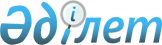 2015 - 2017 жылдарға арналған Аягөз ауданының бюджеті туралы
					
			Күшін жойған
			
			
		
					Шығыс Қазақстан облысы Аягөз аудандық мәслихатының 2014 жылғы 24 желтоқсандағы N 30/206-V шешімі. Шығыс Қазақстан облысының Әділет департаментінде 2014 жылғы 31 желтоқсанда N 3609 болып тіркелді. Күші жойылды - Шығыс Қазақстан облысы Аягөз аудандық мәслихатының 2015 жылғы 23 желтоқсандағы N 43/312-V шешімімен      Ескерту. Күші жойылды - Шығыс Қазақстан облысы Аягөз аудандық мәслихатының 23.12.2015 N 43/312-V шешімімен (01.01.2016 бастап қолданысқа енгізіледі).

      РҚАО-ның ескертпесі.

      Құжаттың мәтінінде түпнұсқаның пунктуациясы мен орфографиясы сақталған.

      Қазақстан Республикасының 2008 жылғы 4 желтоқсандағы Бюджет кодексінің 73, 75 баптарына, Қазақстан Республикасының 2001 жылғы 23 қаңтардағы "Қазақстан Республикасындағы жергілікті мемлекеттік басқару және өзін-өзі басқару туралы" Заңының 6 бабының 1 тармағының 1) тармақшасына және Шығыс Қазақстан облыстық мәслихатының "2015-2017 жылдарға арналған облыстық бюджет туралы" 2014 жылғы 10 желтоқсандағы № 24/289-V (нормативтік құқықтық актілерді мемлекеттік тіркеу Тізілімінде 3589 нөмірімен тіркелген) шешіміне сәйкес Аягөз аудандық мәслихаты ШЕШТІ:

      1. 2015-2017 жылдарға арналған аудандық бюджет тиісінше 1, 2 және 3 қосымшаларға сәйкес, соның ішінде 2015 жылға мынадай көлемде бекітілсін:

      кірістер – 5863724,6 мың теңге, соның ішінде: 

      салықтық түсімдер – 2621288,6 мың теңге; 

      салықтық емес түсімдер – 17092,9 мың теңге; 

      негізгі капиталды сатудан түсетін түсімдер – 78426,0 мың теңге;

      трансферттер түсімдері – 3146917,1 мың теңге;

      шығындар – 5899254,8 мың теңге; 

      таза бюджеттік кредит беру – 10655,0 мың теңге, соның ішінде:

      бюджеттік кредиттер – 13517,0 мың теңге;

      бюджеттік кредиттерді өтеу – 2862,0 мың теңге; 

      қаржы активтерімен жасалатын операциялар бойынша сальдо – 0,0 мың теңге, соның ішінде:

      қаржы активтерін сатып алу – 0,0 мың теңге;

      бюджет тапшылығы (профициті) – - 46185,2 мың теңге; 

      бюджет тапшылығын қаржыландыру (профицитті пайдалану) – 46185,2 мың теңге.

      Ескерту. 1-тармақ жаңа редакцияда - Шығыс Қазақстан облысы Аягөз аудандық мәслихатының 18.12.2015 № 42/309-V шешімімен (01.01.2015 бастап қолданысқа енгізіледі).

      2. 2015 жылға арналған әлеуметтік салық, төлем көзінен ұсталатын жеке табыс салығы, төлем көзінен ұсталатын шетел азаматтарының жеке табыс салығы бойынша аудан бюджетіне аудару нормативі Шығыс Қазақстан облыстық мәслихатының "2015-2017 жылдарға арналған облыстық бюджет туралы"Шығыс Қазақстан облыстық мәслихатының 2014 жылғы 10 желтоқсандағы № 24/289-V шешіміне өзгерістер енгізу туралы" 2015 жылғы 4 наурыздағы № 25/311-V (нормативтік құқықтық актілерді мемлекеттік тіркеу Тізілімінде 3724 нөмірімен тіркелген) шешіміне сәйкес 91,4пайыз мөлшерінде орындауға алынсын.

      Ескерту. 2-тармақ жаңа редакцияда - Шығыс Қазақстан облысы Аягөз аудандық мәслихатының 17.03.2015 № 34/239-V шешімімен (01.01.2015 бастап қолданысқа енгізіледі).

      3. 2015 жылға арналған аудан бюджетінде субвенция көлемі 1796821,0 мың теңге болып көзделсін.

       4. Қазақстан Республикасының 2007 жылғы 15 мамырдағы Еңбек кодексінің 238 бабының 2, 3-тармақтарына сәйкес, азаматтық қызметші болып табылатын және ауылдық жерде жұмыс iстейтiн денсаулық сақтау, әлеуметтiк қамсыздандыру, бiлiм беру, мәдениет, спорт және ветеринария саласындағы мамандарға қызметтiң осы түрлерiмен қалалық жағдайда айналысатын азаматтық қызметшiлердiң айлықақыларымен және ставкаларымен салыстырғанда жиырма бес пайызға жоғарылатылған лауазымдық айлықақылар мен тарифтiк ставкалар, егер Қазақстан Республикасының заңдарында өзгеше белгiленбесе, жергiлiктi өкiлдi органдардың шешiмi бойынша бюджет қаражаты есебiнен белгiленсін.

      Азаматтық қызметші болып табылатын және ауылдық жерде жұмыс iстейтiн денсаулық сақтау, әлеуметтiк қамсыздандыру, бiлiм беру, мәдениет, спорт және ветеринария саласындағы мамандар лауазымдарының тiзбесiн жергiлiктi өкiлдi органмен келiсу бойынша жергiлiктi атқарушы орган айқындайды.

      Ескерту. 4-тармақ жаңа редакцияда - Шығыс Қазақстан облысы Аягөз аудандық мәслихатының 25.02.2015 № 33/233-V шешімімен (01.01.2015 бастап қолданысқа енгізіледі).

      5. 2015 жылға ауданның атқарушы органының резерві 17853,0 мың теңге сомасында бекітілсін.

      6. 2015 жылға арналған аудандық бюджетті атқару барысында секвестрлеуге жатпайтын аудандық бюджеттік бағдарламалар тізбесі 4 қосымшаға сәйкес ескерілсін.

      7. Жергілікті атқарушы органның жоғары тұрған бюджет алдындағы борышын өтеуі 2862,0 .мың теңге болып көзделсін. 

      8. Осы шешiм 2015 жылдың 1 қаңтарынан бастап қолданысқа енгізіледі.

 2015 жылға арналған Аягөз ауданының бюджеті      Ескерту. 1 қосымша жаңа редакцияда - Шығыс Қазақстан облысы Аягөз аудандық мәслихатының 18.12.2015 № 42/309-V (01.01.2015 бастап қолданысқа енгізіледі).

 2016 жылға арналған Аягөз ауданының бюджеті 2017 жылға арналған Аягөз ауданының бюджеті Аягөз ауданының 2015 жылы секвестрлеуге жатпайтын бюджеттік бағдарламалардың тізбесі
					© 2012. Қазақстан Республикасы Әділет министрлігінің «Қазақстан Республикасының Заңнама және құқықтық ақпарат институты» ШЖҚ РМК
				
      Сессия төрайымы

Л.Молдашева

      Аягөз аудандық

      мәслихат хатшысы

Т.Бозтаев
1 қосымша Аягөз аудандық
мәслихатының 2014 жылғы
24 желтоқсандағы № 30/206-V
шешімімен бекітілгенСанаты

Санаты

Санаты

Санаты

Санаты

Сома (мың теңге)

Сыныбы

Сыныбы

Сыныбы

Сыныбы

Сома (мың теңге)

Iшкi сыныбы

Iшкi сыныбы

Iшкi сыныбы

Сома (мың теңге)

Ерекшелiгi

Ерекшелiгi

Сома (мың теңге)

Атауы

Сома (мың теңге)

I. Кірістер

5863724,6

1

Салықтық түсімдер

2621288,6

01

Табыс салығы

956188,9

2

Жеке табыс салығы

956188,9

01

Төлем көзінен салық салынатын табыстардан ұсталатын жеке табыс салығы 

870056,9

02

Төлем көзінен салық салынбайтын табыстардан ұсталатын жеке табыс салығы 

83800,0

04

Төлем көзінен салық салынатын шетелдік азаматтар табыстарынан ұсталатын жеке табыс салығы 

317,0

05

Төлем көзінен салық салынбайтын шетелдік азаматтар табыстарынан ұсталатын жеке табыс салығы 

2015,0

03

Әлеуметтiк салық

713581,4

1

Әлеуметтік салық

713581,4

01

Әлеуметтік салық 

713581,4

04

Меншiкке салынатын салықтар

879618,3

1

Мүлiкке салынатын салықтар

767904,3

01

Заңды тұлғалардың және жеке кәсіпкерлердің мүлкіне салынатын салық

764124,3

02

Жеке тұлғалардың мүлкiне салынатын салық

3780,0

3

Жер салығы

22864,0

01

Ауыл шаруашылығы мақсатындағы жерлерге жеке тұлғалардан алынатын жер салығы

14,1

02

Елдi мекендер жерлерiне жеке тұлғалардан алынатын жер салығы

3300,0

03

Өнеркәсіп, көлік, байланыс, қорғаныс жеріне және ауыл шаруашылығына арналмаған өзге де жерге салынатын жер салығы

1257,6

07

Ауыл шаруашылығы мақсатындағы жерлерге заңды тұлғалардан, жеке кәсіпкерлерден, жеке нотариустар мен адвокаттардан алынатын жер салығы

27,5

08

Елді мекендер жерлеріне заңды тұлғалардан, жеке кәсіпкерлерден, жеке нотариустар мен адвокаттардан алынатын жер салығы

10197,2

09

Елдi мекендердің жерлерiне жеке тұлғалардан алынатын жер салығын қоспағанда, жер салығы

8067,6

4

Көлiк құралдарына салынатын салық

84930,0

01

Заңды тұлғалардан көлiк құралдарына салынатын салық

11394,0

02

Жеке тұлғалардан көлiк құралдарына салынатын салық

73536,0

5

Бірыңғай жер салығы

3920,0

01

Бірыңғай жер салығы

3920,0

05

Тауарларға, жұмыстарға және қызметтерге салынатын iшкi салықтар

61246,0

2

Акциздер

6603,0

84

Қазақстан Республикасының аумағында өндірілген бензин (авиациялықты қоспағанда) және дизель отыны 

3846,3

96

Заңды және жеке тұлғалар бөлшек саудада өткізетін, сондай-ақ өзінің өндірістік мұқтаждарына пайдаланылатын бензин (авиациялықты қоспағанда)

2336,9

97

Заңды және жеке тұлғаларға бөлшек саудада өткізетін, сондай-ақ өз өндірістік мұқтаждарына пайдаланылатын дизель отыны

419,8

3

Табиғи және басқа да ресурстарды пайдаланғаны үшiн түсетiн түсiмдер

34364,0

15

Жер учаскелерін пайдаланғаны үшін төлем

34364,0

4

Кәсiпкерлiк және кәсiби қызметтi жүргiзгенi үшiн алынатын алымдар

18947,0

01

Жеке кәсіпкерлерді мемлекеттік тіркегені үшін алынатын алым

827,1

02

Жекелеген қызмет түрлерiмен айналысу құқығы үшiн алынатын лицензиялық алым

10521,0

03

Заңды тұлғаларды мемлекеттік тіркегені және филиалдар мен өкілдіктерді есептік тіркегені, сондай-ақ оларды қайта тіркегені үшін алым

205,2

04

Аукциондардан алынатын алым

408,0

05

Жылжымалы мүлікті кепілдікке салуды мемлекеттік тіркегені және кеменiң немесе жасалып жатқан кеменiң ипотекасы үшін алынатын алым

14,8

14

Көлік құралдарын мемлекеттік тіркегені, сондай-ақ оларды қайта тіркегені үшін алым

593,0

18

Жылжымайтын мүлікке және олармен мәміле жасау құқығын мемлекеттік тіркегені үшін алынатын алым

2599,3

29

Жергілікті бюджетке төленетін тіркелгені үшін алым

3778,6

5

Ойын бизнесіне салық

1332,0

02

Тіркелген салық

1332,0

07

Басқа да салықтар

0,0

1

Басқа да салықтар

0,0

10

Жергілікті бюджетке түсетін өзге де салық түсімдері

0,0

08

Заңдық мәнді іс-әрекеттерді жасағаны және (немесе) оған уәкілеттігі бар мемлекеттік органдар немесе лауазымды адамдар құжаттар бергені үшін алынатын міндетті төлемдер

 

10654,0

1

Мемлекеттік баж

 

10654,0

02

Мемлекеттік мекемелерге сотқа берілетін талап арыздарынан алынатын мемлекеттік бажды қоспағанда, мемлекеттік баж сотқа берілетін талап арыздардан, ерекше талап ету істері арыздарынан, ерекше жүргізілетін істер бойынша арыздардан (шағымдардан), сот бұйрығын шығару туралы өтініштерден, атқару парағының дубликатын беру туралы шағымдардан, аралық (төрелік) соттардың және шетелдік соттардың шешімдерін мәжбүрлеп орындауға атқару парағын беру туралы шағымдардың, сот актілерінің атқару парағының және өзге де құжаттардың көшірмелерін қайта беру туралы шағымдардан алынады

4184,8

04

Азаматтық хал актiлерiн тiркегенi үшiн, сондай-ақ азаматтарға азаматтық хал актiлерiн тiркеу туралы куәлiктердi және азаматтық хал актiлерi жазбаларын өзгертуге, толықтыруға және қалпына келтiруге байланысты куәлiктердi қайтадан бергенi үшiн мемлекеттік баж

1452,5

05

Шетелге баруға және Қазақстан Республикасына басқа мемлекеттерден адамдарды шақыруға құқық беретiн құжаттарды ресiмдегенi үшiн, сондай-ақ осы құжаттарға өзгерiстер енгiзгенi үшiн мемлекеттік баж

5,9

06

Шетелдіктердің паспорттарына немесе оларды ауыстыратын құжаттарына Қазақстан Республикасынан кету және Қазақстан Республикасына келу құқығына виза бергені үшін мемлекеттік баж

19,8

07

Қазақстан Республикасының азаматтығын алу, Қазақстан Республикасының азаматтығын қалпына келтiру және Қазақстан Республикасының азаматтығын тоқтату туралы құжаттарды ресiмдегенi үшін мемлекеттік баж

11,8

08

Тұрғылықты жерiн тiркегенi үшiн мемлекеттік баж

626,7

09

Аңшы куәлігін бергенi (қайта ресімдеу) және оны жыл сайын тіркегені үшiн алынатын мемлекеттік баж

4,0

10

Жеке және заңды тұлғалардың азаматтық, қызметтік қаруының (аңшылық суық қаруды, белгі беретін қаруды, ұңғысыз атыс қаруын, механикалық шашыратқыштарды, көзден жас ағызатын немесе тітіркендіретін заттар толтырылған аэрозольді және басқа құрылғыларды, үрлемелі қуаты 7,5 Дж-дан аспайтын пневматикалық қаруды қоспағанда және калибрі 4,5 мм-ге дейінгілерін қоспағанда) әрбір бірлігін тіркегені және қайта тіркегені үшін алынатын мемлекеттік баж

16,9

12

Азаматтық, қызметтік қаруды және оның оқтарын сатып алуға, сақтауға немесе сақтау мен алып жүруге, тасымалдауға, рұқсат бергені үшін алынатын мемлекеттік баж

48,9

21

Тракторшы-машинистің куәлігі берілгені үшін алынатын мемлекеттік баж

87,9

26

Жергілікті бюджетке төленетін мемлекеттік баж

4194,8

2

Салықтық емес түсiмдер

17092,9

01

Мемлекеттік меншіктен түсетін кірістер

1335,5

1

Мемлекеттік кәсіпорындардың таза кірісі бөлігінің түсімдері

216,0

02

Коммуналдық мемлекеттік кәсіпорындардың таза кірісінің бір бөлігінің түсімдері

216,0

5

Мемлекет меншігіндегі мүлікті жалға беруден түсетін кірістер

1115,0

08

Аудандық маңызы бар қала, ауыл, кент, ауылдық округ әкімдерінің басқаруындағы мемлекеттік мүлікті жалға беруден түсетін кірістерді қоспағанда ауданның (облыстық маңызы бар қаланың) коммуналдық меншігіндегі мүлікті жалға беруден түсетін кірістер

1115,0

7

Мемлекеттік бюджеттен берілген кредиттер бойынша сыйақылар

4,5

13

Жеке тұлғаларға жергілікті бюджеттен берілген бюджеттік кредиттер бойынша сыйақылар

4,5

9

Мемлекет меншігінен түсетін басқа да кірістер

0,0

07

Иесіз мүлікті, белгіленген тәртіппен коммуналдық меншікке өтеусіз өткен мүлікті, қадағалаусыз жануарларды, олжаларды, сондай-ақ мұрагерлік құқығы бойынша мемлекетке өткен мүлікті сатудан алынатын түсімдер

0,0

02

Мемлекеттік бюджеттен қаржыландырылатын мемлекеттік мекемелердің тауарларды (жұмыстарды, қызметтерді) өткізуінен түсетін түсімдер

0,4

1

Мемлекеттік бюджеттен қаржыландырылатын мемлекеттік мекемелердің тауарларды (жұмыстарды, қызметтерді) өткізуінен түсетін түсімдер

0,4

02

Жергілікті бюджеттен қаржыландырылатын мемлекеттік мекемелердің тауарларды (жұмыстарды, қызметтерді) өткізуінен түсетін түсімдер

0,4

04

Мемлекеттік бюджеттен қаржыландырылатын, сондай-ақ Қазақстан Республикасы Ұлттық Банкінің бюджетінен (шығыстар сметасынан) қамтылатын және қаржыландырылатын мемлекеттік мекемелер салатын айыппұлдар, өсімпұлдар, санкциялар, өндіріп алулар

122,0

1

Мұнай секторы ұйымдарынан түсетін түсімдерді қоспағанда, мемлекеттік бюджеттен қаржыландырылатын, сондай-ақ Қазақстан Республикасы Ұлттық Банкінің бюджетінен (шығыстар сметасынан) ұсталатын және қаржыландырылатын мемлекеттік мекемелер салатын айыппұлдар, өсімпұлдар, санкциялар, өндіріп алулар

 

122,0

14

Жергілікті бюджеттен қаржыландырылатын мемлекеттік мекемелермен алынатын өзге де айыппұлдар, өсімпұлдар, санкциялар

 

71,0

18

Мамандандырылған ұйымдарға, жеке тұлғаларға бюджеттік кредиттер (қарыздар) бойынша жергілікті бюджеттен берілген айыппұлдар, өсімпұлдар, санкциялар, өндіріп алулар

51,0

06

Өзге де салықтық емес түсiмдер

15635,0

1

Өзге де салықтық емес түсiмдер

15635,0

09

Жергіліктік бюджетке түсетін салықтық емес басқа да түсімдер

15635,0

3

Негізгі капиталды сатудан түсетін түсімдер

78426,0

01

Мемлекеттік мекемелерге бекітілген мемлекеттік мүлікті сату

0,0

1

Мемлекеттік мекемелерге бекітілген мемлекеттік мүлікті сату

0,0

03

Азаматтарға пәтерлер сатудан түсетін түсімдер

0,0

03

Жердi және материалдық емес активтердi сату

78426,0

1

Жерді сату

77429,0

01

Жер учаскелерін сатудан түсетін түсімдер

77429,0

2

Материалдық емес активтерді сату

997,0

02

Жер учаскелерін жалдау құқығын сатқаны үшін төлем

997,0

4

Трансферттердің түсімдері

3146917,1

02

Мемлекеттiк басқарудың жоғары тұрған органдарынан түсетiн трансферттер

3146917,1

2

Облыстық бюджеттен түсетiн трансферттер

3146917,1

01

Ағымдағы нысаналы трансферттер

824614,3

02

Нысаналы даму трансферттері

525481,8

03

Субвенциялар

1796821,0

Функционалдық топ

Функционалдық топ

Функционалдық топ

Функционалдық топ

Функционалдық топ

Функционалдық топ

Сома (мың теңге)

Сома (мың теңге)

Функционалдық кіші топ

Функционалдық кіші топ

Функционалдық кіші топ

Функционалдық кіші топ

Функционалдық кіші топ

Сома (мың теңге)

Сома (мың теңге)

Бюджеттік бағдарламалардың әкiмшiсi

Бюджеттік бағдарламалардың әкiмшiсi

Бюджеттік бағдарламалардың әкiмшiсi

Бюджеттік бағдарламалардың әкiмшiсi

Сома (мың теңге)

Сома (мың теңге)

Бюджеттік бағдарлама

Бюджеттік бағдарлама

Бюджеттік бағдарлама

Сома (мың теңге)

Сома (мың теңге)

Кіші бағдарлама

Кіші бағдарлама

Сома (мың теңге)

Сома (мың теңге)

Атауы

Сома (мың теңге)

Сома (мың теңге)

ІІ. Шығындар

5899254,8

5899254,8

01

Жалпы сипаттағы мемлекеттiк қызметтер 

466704,1

466704,1

1

Мемлекеттiк басқарудың жалпы функцияларын орындайтын өкiлдi, атқарушы және басқа органдар

381586,3

381586,3

112

Аудан (облыстық маңызы бар қала) мәслихатының аппараты

17035,8

17035,8

001

Аудан (облыстық маңызы бар қала) мәслихатының қызметін қамтамасыз ету жөніндегі қызметтер

17035,8

17035,8

011

Республикалық бюджеттен берілетін трансферттер есебiнен

251,0

251,0

015

Жергілікті бюджет қаражаты есебінен

16784,8

16784,8

122

Аудан (облыстық маңызы бар қала) әкімінің аппараты

111454,2

111454,2

001

Аудан (облыстық маңызы бар қала) әкімінің қызметін қамтамасыз ету жөніндегі қызметтер

110166,2

110166,2

011

Республикалық бюджеттен берілетін трансферттер есебiнен

536,2

536,2

015

Жергілікті бюджет қаражаты есебінен

109630,0

109630,0

003

Мемлекеттік органның күрделі шығыстары

1288,0

1288,0

123

Қаладағы аудан, аудандық маңызы бар қала, кент, ауыл ауылдық округ әкімінің аппараты

253096,3

253096,3

001

Қаладағы аудан, аудандық маңызы бар қаланың, кент, ауыл, ауылдық округ әкімінің қызметін қамтамасыз ету жөніндегі қызметтер

250121,3

250121,3

011

Республикалық бюджеттен берілетін трансферттер есебiнен

2982,4

2982,4

015

Жергілікті бюджет қаражаты есебінен

247138,9

247138,9

022

Мемлекеттік органның күрделі шығыстары

2975,0

2975,0

2

Қаржылық қызмет

4233,1

4233,1

459

Ауданның (облыстық маңызы бар қаланың) экономика және қаржы бөлімі

4233,1

4233,1

003

Салық салу мақсатында мүлікті бағалауды жүргізу

1733,1

1733,1

010

Жекешелендіру, коммуналдық меншікті басқару, жекешелендіруден кейінгі қызмет және осыған байланысты дауларды реттеу 

2500,0

2500,0

9

Жалпы сипаттағы өзге де мемлекеттiк қызметтер

80884,7

80884,7

454

Ауданның (облыстық маңызы бар қаланың) кәсіпкерлік және ауыл шаруашылығы бөлімі

22578,5

22578,5

001

Жергілікті деңгейде кәсіпкерлікті және ауыл шаруашылығын дамыту саласындағы мемлекеттік саясатты іске асыру жөніндегі қызметтер

22168,5

22168,5

011

Республикалық бюджеттен берілетін трансферттер есебiнен

111,5

111,5

015

Жергілікті бюджет қаражаты есебінен

22057,0

22057,0

007

Мемлекеттік органның күрделі шығыстары

 

410,0

410,0

459

Ауданның (облыстық маңызы бар қаланың) экономика және қаржы бөлімі

35489,0

35489,0

001

Ауданның (облыстық маңызы бар қаланың) экономикалық саясаттын қалыптастыру мен дамыту, мемлекеттік жоспарлау, бюджеттік атқару және коммуналдық меншігін басқару саласындағы мемлекеттік саясатты іске асыру жөніндегі қызметтер

34409,0

34409,0

011

Республикалық бюджеттен берілетін трансферттер есебiнен

275,0

275,0

015

Жергілікті бюджет қаражаты есебінен

34134,0

34134,0

015

Мемлекеттік органның күрделі шығыстары

1080,0

1080,0

483

Ауданның (облыстық маңызы бар қаланың) тұрғын үй-коммуналдық шаруашылығы, жолаушылар көлігі, автомобиль жолдары, құрылыс және тұрғын үй инспекциясы бөлімі

22817,2

22817,2

001

Жергілікті деңгейде тұрғын үй-коммуналдық шаруашылық, жолаушылар көлігі, автомобиль жолдары, құрылыс және тұрғын үй инспекциясы саласындағы мемлекеттік саясатты іске асыру жөніндегі қызметтер

22817,2

22817,2

011

Республикалық бюджеттен берілетін трансферттер есебінен

222,2

222,2

015

Жергілікті бюджет қаражаты есебінен 

22595,0

22595,0

02

Қорғаныс

7712,9

7712,9

1

Әскери мұқтаждар

5687,6

5687,6

122

Аудан (облыстық маңызы бар қала) әкімінің аппараты

5687,6

5687,6

005

Жалпыға бірдей әскери міндетті атқару шеңберіндегі іс-шаралар

5687,6

5687,6

011

Республикалық бюджеттен берілетін трансферттер есебiнен

12,6

12,6

015

Жергілікті бюджет қаражаты есебінен

5675,0

5675,0

2

Төтенше жағдайлар жөніндегі жұмыстарды ұйымдастыру

2025,3

2025,3

122

Аудан (облыстық маңызы бар қала) әкімінің аппараты

2025,3

2025,3

006

Аудан (облыстық маңызы бар қала) ауқымындағы төтенше жағдайлардың алдын алу және оларды жою

380,0

380,0

011

Республикалық бюджеттен берілетін трансферттер есебiнен

0,0

0,0

015

Жергілікті бюджет қаражаты есебінен

380,0

380,0

007

Аудандық (қалалық) ауқымдағы дала өрттерінің,сондай-ақ мемлекеттік өртке қарсы қызмет органдары құрылмаған елді мекендерде өрттердің алдын алу және оларды сөндіру жөніндегі іс-шаралар

1645,3

1645,3

011

Республикалық бюджеттен берілетін трансферттер есебiнен

50,3

50,3

015

Жергілікті бюджет қаражаты есебінен

1595,0

1595,0

03

Қоғамдық тәртіп, қауіпсіздік, құқықтық, сот, қылмыстық - атқару қызметі

193,0

193,0

9

Қоғамдық тәртіп және қауіпсіздік саласындағы өзге де қызметтер

 

193,0

193,0

483

Ауданның (облыстық маңызы бар қаланың) тұрғын үй-коммуналдық шаруашылығы, жолаушылар көлігі, автомобиль жолдары, құрылыс және тұрғын үй инспекциясы бөлімі

193,0

193,0

048

Елдi мекендерде жол қозғалысы қауiпсiздiгін қамтамасыз ету

193,0

193,0

04

Бiлiм беру

3736883,8

3736883,8

1

Мектепке дейінгі тәрбие және оқыту

430615,0

430615,0

464

Ауданның (облыстық маңызы бар қаланың) білім бөлімі

430615,0

430615,0

009

Мектепке дейінгі тәрбие мен оқыту ұйымдарының қызметін қамтамасыз ету

142758,0

142758,0

011

Республикалық бюджеттен берілетін трансферттер есебiнен

8524,0

8524,0

015

Жергілікті бюджет қаражаты есебінен

134234,0

134234,0

040

Мектепке дейінгі білім беру ұйымдарында мемлекеттік білім беру тапсырысын іске асыруға

287857,0

287857,0

011

Республикалық бюджеттен берілетін трансферттер есебінен 

247692,0

247692,0

032

Қазақстан Республикасының Ұлттық қорынан берілетін нысаналы трансферті есебінен

40165,0

40165,0

2

Бастауыш, негізгі орта және жалпы орта білім беру

2982314,2

2982314,2

123

Қаладағы аудан, аудандық маңызы бар қала, кент, ауыл ауылдық округ әкімінің аппараты

2622,0

2622,0

005

Ауылдық жерлерде балаларды мектепке дейін тегін алып баруды және кері алып келуді ұйымдастыру

2622,0

2622,0

015

Жергілікті бюджет қаражаты есебінен

2622,0

2622,0

457

Ауданның (облыстық маңызы бар қаланың) мәдениет, тілдерді дамыту, дене шынықтыру және спорт бөлімі

66268,0

66268,0

017

Балалар мен жасөспірімдерге спорт бойынша қосымша білім беру

66268,0

66268,0

011

Республикалық бюджеттен берілетін трансферттер есебінен

3893,0

3893,0

015

Жергілікті бюджет қаражаты есебінен 

62375,0

62375,0

464

Ауданның (облыстық маңызы бар қаланың) білім бөлімі

2913424,2

2913424,2

003

Жалпы білім беру

2863130,2

2863130,2

011

Республикалық бюджеттен берілетін трансферттер есебiнен

209252,0

209252,0

015

Жергілікті бюджет қаражаты есебінен

2653878,2

2653878,2

006

Балаларға қосымша білім беру 

50294,0

50294,0

011

Республикалық бюджеттен берілетін трансферттер есебiнен

4179,0

4179,0

015

Жергілікті бюджет қаражаты есебінен

46115,0

46115,0

9

Білім беру саласындағы өзге де қызметтер

323954,6

323954,6

464

Ауданның (облыстық маңызы бар қаланың) білім бөлімі

141977,8

141977,8

001

Жергілікті деңгейде білім беру саласындағы мемлекеттік саясатты іске асыру жөніндегі қызметтер

63663,8

63663,8

011

Республикалық бюджеттен берілетін трансферттер есебiнен

203,0

203,0

015

Жергілікті бюджет қаражаты есебінен

 

63460,8

63460,8

005

Ауданның (областык маңызы бар қаланың) мемлекеттік білім беру мекемелер үшін оқулықтар мен оқу-әдiстемелiк кешендерді сатып алу және жеткізу

43285,5

43285,5

007

Аудандық (қалалық) ауқымдағы мектеп олимпиадаларын және мектептен тыс іс-шараларды өткiзу

121,0

121,0

011

Республикалық бюджеттен берілетін трансферттер есебiнен

 

0,0

0,0

015

Жергілікті бюджет қаражаты есебінен

 

121,0

121,0

015

Жетім баланы (жетім балаларды) және ата-аналарының қамқорынсыз қалған баланы (балаларды) күтіп-ұстауға қамқоршыларға (қорғаншыларға) ай сайынға ақшалай қаражат төлемі

18499,5

18499,5

011

Республикалық бюджеттен берілетін трансферттер есебiнен

0,0

0,0

015

Жергілікті бюджет қаражаты есебінен

18499,5

18499,5

022

Жетім баланы (жетім балаларды) және ата-анасының қамқорлығынсыз қалған баланы (балаларды) асырап алғаны үшін Қазақстан азаматтарына біржолғы ақша қаражатын төлеуге арналған төлемдер

0,0

0,0

029

Балалар мен жасөспірімдердің психикалық денсаулығын зерттеу және халыққа психологиялық-медициналық-педагогикалық консультациялық көмек көрсету

12962,0

12962,0

011

Республикалық бюджеттен берілетін трансферттер есебiнен

674,0

674,0

015

Жергілікті бюджет қаражаты есебінен

12288,0

12288,0

067

Ведомстволық бағыныстағы мемлекеттік мекемелерінің және ұйымдарының күрделі шығыстары

3446,0

3446,0

011

Республикалық бюджеттен берілетін трансферттер есебiнен

0,0

0,0

015

Жергілікті бюджет қаражаты есебінен

3446,0

3446,0

483

Ауданның (облыстық маңызы бар қаланың) тұрғын үй-коммуналдық шаруашылығы, жолаушылар көлігі, автомобиль жолдары, құрылыс және тұрғын үй инспекциясы бөлімі

 

181976,8

181976,8

049

Білім беру объектілерін салу және реконструкциялау

181976,8

181976,8

011

Республикалық бюджеттен берілетін трансферттер есебiнен

0,0

0,0

015

Жергілікті бюджет қаражаты есебінен

181976,8

181976,8

06

Әлеуметтiк көмек және әлеуметтiк қамсыздандыру

513242,7

513242,7

1

Әлеуметтiк қамсыздандыру

525,7

525,7

464

Ауданның (облыстық маңызы бар қаланың) білім бөлімі

525,7

525,7

030

Патронат тәрбиешілерге берілген баланы (балаларды) асырап бағу 

525,7

525,7

015

Жергілікті бюджет қаражаты есебінен

525,7

525,7

2

Әлеуметтiк көмек

413064,2

413064,2

451

Ауданның (облыстық маңызы бар қаланың) жұмыспен қамту және әлеуметтік бағдарламалар бөлімі

413064,2

413064,2

002

Жұмыспен қамту бағдарламасы

46936,0

46936,0

011

Республикалық бюджеттен берілетін трансферттер есебiнен

0,0

0,0

100

Қоғамдық жұмыстар

 

35928,0

35928,0

101

Жұмыссыздарды кәсіптік даярлау және қайта даярлау

9233,0

9233,0

102

Халықты жұмыспен қамту саласында азаматтарды әлеуметтік қорғау жөніндегі қосымша шаралар

1775,0

1775,0

004

Ауылдық жерлерде тұратын денсаулық сақтау, білім беру, әлеуметтік қамтамасыз ету, мәдениет, спорт және ветеринар мамандарына отын сатып алуға Қазақстан Республикасының заңнамасына сәйкес әлеуметтік көмек көрсету

13712,9

13712,9

005

Мемлекеттік атаулы әлеуметтік көмек 

26116,1

26116,1

011

Республикалық бюджеттен берілетін трансферттер есебiнен

0,0

0,0

015

Жергілікті бюджет қаражаты есебінен 

26116,1

26116,1

006

Тұрғын үйге көмек көрсету

23305,0

23305,0

007

Жергілікті өкілетті органдардың шешімі бойынша мұқтаж азаматтардың жекелеген топтарына әлеуметтік көмек

89043,0

89043,0

028

Облыстық бюджеттен берілетін трансферттер есебінен

82860,0

82860,0

029

Ауданның (облыстық маңызы бар қаланың) бюджет қаражаты есебінен

6183,0

6183,0

010

Үйден тәрбиеленіп оқытылатын мүгедек балаларды материалдық қамтамасыз ету

20477,0

20477,0

014

Мұқтаж азаматтарға үйде әлеуметтік көмек көрсету

29015,0

29015,0

011

Республикалық бюджеттен берілетін трансферттер есебінен 

2087,0

2087,0

015

Жергілікті бюджет қаражаты есебінен 

 

26928,0

26928,0

015

Зейнеткерлер мен мүгедектерге әлеуметтік қызмет көрсету аумақтық орталығы

50105,1

50105,1

011

Республикалық бюджеттен берілетін трансферттер есебінен 

3008,0

3008,0

015

Жергілікті бюджет қаражаты есебінен 

47097,1

47097,1

016

18 жасқа дейінгі балаларға мемлекеттік жәрдем ақылар

83636,0

83636,0

011

Республикалық бюджеттен берілетін трансферттер есебінен 

0,0

0,0

015

Жергілікті бюджет қаражаты есебінен 

 

83636,0

83636,0

017

Мүгедектерді оңалту жеке бағдарламасына сәйкес, мұқтаж мүгедектерді міндетті гигиеналық құралдармен және ымдау тілі мамандарының қызмет көрсетуін, жеке көмекшілермен қамтамасыз ету 

9032,1

9032,1

011

Республикалық бюджеттен берілетін трансферттер есебінен 

0,0

0,0

015

Жергілікті бюджет қаражаты есебінен 

9032,1

9032,1

023

Жұмыспен қамту орталықтарының қызметін қамтамасыз ету

1302,0

1302,0

011

Республикалық бюджеттен берілетін трансферттер есебінен 

0,0

0,0

015

Жергілікті бюджет қаражаты есебінен 

1302,0

1302,0

052

Ұлы Отан соғысындағы Жеңістің жетпіс жылдығына арналған іс-шараларды өткізу

20384,0

20384,0

011

Республикалық бюджеттен берілетін трансферттер есебінен 

17230,0

17230,0

015

Жергілікті бюджет қаражаты есебінен 

 

3154,0

3154,0

9

Әлеуметтiк көмек және әлеуметтiк қамтамасыз ету салаларындағы өзге де қызметтер

99652,8

99652,8

451

Ауданның (облыстық маңызы бар қаланың) жұмыспен қамту және әлеуметтік бағдарламалар бөлімі

99652,8

99652,8

001

Жергілікті деңгейде халық үшін әлеуметтік бағдарламаларды жұмыспен қамтуды қамтамасыз етуді іске асыру саласындағы мемлекеттік саясатты іске асыру жөніндегі қызметтер 

25437,0

25437,0

011

Республикалық бюджеттен берілетін трансферттер есебінен 

 

225,0

225,0

015

Жергілікті бюджет қаражаты есебінен 

25212,0

25212,0

011

Жәрдемақыларды және басқа да әлеуметтік төлемдерді есептеу, төлеу мен жеткізу бойынша қызметтерге ақы төлеу

3666,4

3666,4

011

Республикалық бюджеттен берілетін трансферттер есебінен 

0,0

0,0

015

Жергілікті бюджет қаражаты есебінен 

3666,4

3666,4

025

Өрлеу жобасы бойынша келісілген қаржылай көмекті енгізу

59858,4

59858,4

011

Республикалық бюджеттен берілетін трансферттер есебінен 

35357,0

35357,0

015

Жергілікті бюджет қаражаты есебінен 

24501,4

24501,4

050

Мүгедектердің құқықтарын қамтамасыз ету және өмір сүру сапасын жақсарту жөніндегі іс-шаралар жоспарын іске асыру

10691,0

10691,0

011

Республикалық бюджеттен берілетін трансферттер есебінен 

10691,0

10691,0

015

Жергілікті бюджет қаражаты есебінен 

0,0

0,0

07

Тұрғын үй-коммуналдық шаруашылық

149681,4

149681,4

1

Тұрғын үй шаруашылығы

14753,0

14753,0

457

Ауданның (облыстық маңызы бар қаланың) мәдениет, тілдерді дамыту, дене шынықтыру және спорт бөлімі

2453,0

2453,0

024

Жұмыспен қамту 2020 жол картасы бойынша қалаларды және ауылдық елді мекендерді дамыту шеңберінде объектілерді жөндеу

2453,0

2453,0

011

Республикалық бюджеттен берілетін трансферттер есебінен 

0,0

0,0

015

Жергілікті бюджет қаражаты есебінен 

2453,0

2453,0

483

Ауданның (облыстық маңызы бар қаланың) тұрғын үй-коммуналдық шаруашылығы, жолаушылар көлігі, автомобиль жолдары, құрылыс және тұрғын үй инспекциясы бөлімі

12300,0

12300,0

051

Жұмыспен қамту 2020 жол картасының екінші бағыты шеңберінде жетіспейтін инженерлік-коммуникациялық инфрақұрылымды дамыту және/немесе салу

0,0

0,0

015

Жергілікті бюджет қаражаты есебінен 

0,0

0,0

055

Коммуналдық тұрғын үй қорының тұрғын үйін жобалау және (немесе) салу, реконструкциялау

12300,0

12300,0

015

Жергілікті бюджет қаражаты есебінен 

12300,0

12300,0

2

Коммуналдық шаруашылық

52396,4

52396,4

123

Қаладағы аудан, аудандық маңызы бар қала, кент, ауыл ауылдық округ әкімінің аппараты

2000,0

2000,0

014

Елді мекендерді сумен жабдықтауды ұйымдастыру

2000,0

2000,0

015

Жергілікті бюджет қаражаты есебінен 

2000,0

2000,0

483

Ауданның (облыстық маңызы бар қаланың) тұрғын үй-коммуналдық шаруашылығы, жолаушылар көлігі, автомобиль жолдары, құрылыс және тұрғын үй инспекциясы бөлімі

50396,4

50396,4

013

Сумен жабдықтау және су бұру жүйесінің жұмыс істеуі

4440,1

4440,1

017

Сумен жабдықтау және су бұру жүйелерін дамыту

45000,0

45000,0

011

Республикалық бюджеттен берілетін трансферттер есебінен

0,0

0,0

015

Жергілікті бюджет қаражаты есебінен 

45000,0

45000,0

018

Ауылдық елді мекендердегі сумен жабдықтау және су бұру жүйелерін дамыту

956,3

956,3

015

Жергілікті бюджет қаражаты есебінен 

956,3

956,3

3

Елді-мекендерді абаттандыру

82532,0

82532,0

123

Қаладағы аудан, аудандық маңызы бар қала, кент, ауыл ауылдық округ әкімінің аппараты

82398,0

82398,0

008

Елдi мекендердегі көшелердi жарықтандыру

18135,0

18135,0

015

Жергілікті бюджет қаражаты есебінен 

18135,0

18135,0

009

Елдi мекендердiң санитариясын қамтамасыз ету

2300,0

2300,0

015

Жергілікті бюджет қаражаты есебінен 

2300,0

2300,0

010

Жерлеу орындарын ұстау және туыстары жоқ адамдарды жерлеу

437,0

437,0

015

Жергілікті бюджет қаражаты есебінен 

437,0

437,0

011

Елдi мекендердi абаттандыру мен көгалдандыру

61526,0

61526,0

015

Жергілікті бюджет қаражаты есебінен 

61526,0

61526,0

483

Ауданның (облыстық маңызы бар қаланың) тұрғын үй-коммуналдық шаруашылығы, жолаушылар көлігі, автомобиль жолдары, құрылыс және тұрғын үй инспекциясы бөлімі

134,0

134,0

020

Елдi мекендердегі көшелердi жарықтандыру

0,0

0,0

021

Елдi мекендердiң санитариясын қамтамасыз ету

134,0

134,0

08

Мәдениет, спорт, туризм және ақпараттық кеңістiк

218154,4

218154,4

1

Мәдениет саласындағы қызмет

120706,5

120706,5

457

Ауданның (облыстық маңызы бар қаланың) мәдениет, тілдерді дамыту, дене шынықтыру және спорт бөлімі

120706,5

120706,5

003

Мәдени-демалыс жұмысын қолдау

120706,5

120706,5

011

Республикалық бюджеттен берілетін трансферттер есебінен

7602,0

7602,0

015

Жергілікті бюджет қаражаты есебінен 

113104,5

113104,5

2

Спорт 

10020,0

10020,0

457

Ауданның (облыстық маңызы бар қаланың) мәдениет, тілдерді дамыту, дене шынықтыру және спорт бөлімі

10020,0

10020,0

009

Аудандық (облыстық маңызы бар қалалық) деңгейде спорттық жарыстар өткiзу

4540,0

4540,0

011

Республикалық бюджеттен берілетін трансферттер есебінен

0,0

0,0

015

Жергілікті бюджет қаражаты есебінен 

4540,0

4540,0

010

Әртүрлi спорт түрлерi бойынша аудан (облыстық маңызы бар қала) құрама командаларының мүшелерiн дайындау және олардың облыстық спорт жарыстарына қатысуы

5480,0

5480,0

011

Республикалық бюджеттен берілетін трансферттер есебінен

0,0

0,0

015

Жергілікті бюджет қаражаты есебінен 

5480,0

5480,0

3

Ақпараттық кеңiстiк

41364,1

41364,1

456

Ауданның (облыстық маңызы бар қаланың) ішкі саясат бөлімі

12637,0

12637,0

002

Мемлекеттік ақпараттық саясат жүргізу жөніндегі қызметтер

12637,0

12637,0

015

Жергілікті бюджет қаражаты есебінен 

12637,0

12637,0

457

Ауданның (облыстық маңызы бар қаланың) мәдениет, тілдерді дамыту, дене шынықтыру және спорт бөлімі

28727,1

28727,1

006

Аудандық (қалалық) кiтапханалардың жұмыс iстеуi

27968,1

27968,1

011

Республикалық бюджеттен берілетін трансферттер есебінен

2038,0

2038,0

015

Жергілікті бюджет қаражаты есебінен 

25930,1

25930,1

007

Мемлекеттiк тiлдi және Қазақстан халқының басқа да тiлдерін дамыту

759,0

759,0

9

Мәдениет, спорт, туризм және ақпараттық кеңiстiктi ұйымдастыру жөнiндегi өзге де қызметтер

46063,8

46063,8

456

Ауданның (облыстық маңызы бар қаланың) ішкі саясат бөлімі

32083,8

32083,8

001

Жергілікті деңгейде ақпарат, мемлекеттілікті нығайту және азаматтардың әлеуметтік сенімділігін қалыптастыру саласында мемлекеттік саясатты іске асыру жөніндегі қызметтер

23038,2

23038,2

011

Республикалық бюджеттен берілетін трансферттер есебінен

58,2

58,2

015

Жергілікті бюджет қаражаты есебінен 

22980,0

22980,0

003

Жастар саясаты саласында іс-шараларды іске асыру

8135,6

8135,6

011

Республикалық бюджеттен берілетін трансферттер есебінен

208,6

208,6

015

Жергілікті бюджет қаражаты есебінен 

7927,0

7927,0

006

Мемлекеттік органның күрделі шығыстары

210,0

210,0

032

Ведомстволық бағыныстағы мемлекеттік мекемелерінің және ұйымдарының күрделі шығыстары

700,0

700,0

457

Ауданның (облыстық маңызы бар қаланың) мәдениет, тілдерді дамыту, дене шынықтыру және спорт бөлімі

 

13980,0

13980,0

001

Жергілікті деңгейде мәдениет, тілдерді дамыту, дене шынықтыру және спорт саласында мемлекеттік саясатты іске асыру жөніндегі қызметтер

13980,0

13980,0

011

Республикалық бюджеттен берілетін трансферттер есебінен

1171,0

1171,0

015

Жергілікті бюджет қаражаты есебінен 

12809,0

12809,0

10

Ауыл, су, орман, балық шаруашылығы, ерекше қорғалатын табиғи аумақтар, қоршаған ортаны және жануарлар дүниесін қорғау, жер қатынастары

199574,3

199574,3

1

Ауыл шарушылығы

57538,3

57538,3

459

Ауданның (облыстық маңызы бар қаланың) экономика және қаржы бөлімі

5234,0

5234,0

099

Мамандардың әлеуметтік көмек көрсетуі жөніндегі шараларды іске асыру

5234,0

5234,0

473

Ауданның (облыстық маңызы бар қаланың) ветеринария бөлімі

52304,3

52304,3

001

Жергілікті деңгейде ветеринария саласындағы мемлекеттік саясатты іске асыру жөніндегі қызметтер

15780,8

15780,8

011

Республикалық бюджеттен берілетін трансферттер есебінен

7062,3

7062,3

015

Жергілікті бюджет қаражаты есебінен 

8718,5

8718,5

003

Мемлекеттік органның күрделі шығыстары

120,0

120,0

007

Қаңғыбас иттер мен мысықтарды аулауды және жоюды ұйымдастыру 

2500,0

2500,0

008

Алып қойылатын және жойылатын ауру жануарлардың, жануарлардан алынатын өнімдер мен шикізаттың құнын иелеріне өтеу

17919,0

17919,0

009

Жануарлардың энзоотиялық аурулары бойынша ветеринариялық іс-шараларды жүргізу

14997,0

14997,0

010

Ауыл шаруашылығы жануарларын сәйкестендіру жөніндегі іс-шараларды өткізу

987,5

987,5

6

Жер қатынастары 

11341,0

11341,0

463

Ауданның (облыстық маңызы бар қаланың) жер қатынастары бөлімі

11341,0

11341,0

001

Аудан (облыстық маңызы бар қала) аумағында жер қатынастарын реттеу саласындағы мемлекеттік саясатты іске асыру жөніндегі қызметтер

11341,0

11341,0

011

Республикалық бюджеттен берілетін трансферттер есебінен

203,0

203,0

015

Жергілікті бюджет қаражаты есебінен 

11138,0

11138,0

9

Ауыл, су, орман, балық шаруашылығы, қоршаған ортаны қорғау және жер қатынастары саласындағы басқа да қызметтер

130695,0

130695,0

473

Ауданның (облыстық маңызы бар қаланың) ветеринария бөлімі

130695,0

130695,0

011

Эпизоотияға қарсы іс-шаралар жүргізу

130695,0

130695,0

12

Көлiк және коммуникация

286455,0

286455,0

1

Автомобиль көлiгi

278775,0

278775,0

123

Қаладағы аудан, аудандық маңызы бар қала, кент, ауыл ауылдық округ әкімінің аппараты

202889,0

202889,0

013

Аудандық маңызы бар қалаларда, кенттерде, ауылдарда, ауылдық округтерде автомобиль жолдарының жұмыс істеуін қамтамасыз ету

 

137894,0

137894,0

045

Елді-мекендер көшелеріндегі автомобиль жолдарын күрделі және орташа жөндеу

64995,0

64995,0

483

Ауданның (облыстық маңызы бар қаланың) тұрғын үй-коммуналдық шаруашылығы, жолаушылар көлігі, автомобиль жолдары, құрылыс және тұрғын үй инспекциясы бөлімі

75886,0

75886,0

026

Автомобиль жолдарының жұмыс істеуін қамтамасыз ету

75886,0

75886,0

9

Көлiк және коммуникациялар саласындағы басқа да қызметтер

7680,0

7680,0

483

Ауданның (облыстық маңызы бар қаланың) тұрғын үй-коммуналдық шаруашылығы, жолаушылар көлігі, автомобиль жолдары, құрылыс және тұрғын үй инспекциясы бөлімі

7680,0

7680,0

029

Кентiшiлiк (қалаiшiлiк), қала маңындағы және ауданiшiлiк қоғамдық жолаушылар тасымалдарын ұйымдастыру

7680,0

7680,0

13

Басқалар

312500,0

312500,0

9

Басқалар

312500,0

312500,0

459

Ауданның (облыстық маңызы бар қаланың) экономика және қаржы бөлімі

12500,0

12500,0

012

Ауданның (облыстық маңызы бар қаланың) жергілікті атқарушы органының резерві 

12500,0

12500,0

100

Ауданның (облыстық маңызы бар қаланың) аумағындағы табиғи және техногендік сипаттағы төтенше жағдайларды жоюға арналған ауданның (облыстық маңызы бар қаланың) жергілікті атқарушы органының төтенше резерві 

0,0

0,0

101

Шұғыл шығындарға арналған ауданның (облыстық маңызы бар қаланың) жергілікті атқарушы органының резерві

0,0

0,0

102

Соттардың шешiмдерi бойынша мiндеттемелердi орындауға арналған ауданның (облыстық маңызы бар қаланың) жергілікті атқарушы органының резерві

 

12500,0

12500,0

483

Ауданның (облыстық маңызы бар қаланың) тұрғын үй-коммуналдық шаруашылығы, жолаушылар көлігі, автомобиль жолдары, құрылыс және тұрғын үй инспекциясы бөлімі

300000,0

300000,0

040

"Өңірлерді дамыту" бағдарламасы шеңберінде өңірлерді экономикалық дамытуға жәрдемдесу бойынша шараларды іске асыру

0,0

0,0

042

Өңірлерді дамытудың 2020 жылға дейінгі бағдарламасы шеңберінде инженерлік инфрақұрылымды дамыту

300000,0

300000,0

011

Республикалық бюджеттен берілетін трансферттер есебінен

300000,0

300000,0

015

Жергілікті бюджет қаражаты есебінен 

0,0

0,0

14

Борышқа қызмет көрсету

4,5

4,5

1

Борышқа қызмет көрсету

4,5

4,5

459

Ауданның (облыстық маңызы бар қаланың) экономика және қаржы бөлімі

4,5

4,5

021

Жергілікті атқарушы органдардың облыстық бюджеттен қарыздар бойынша сыйақылар мен өзге де төлемдерді төлеу бойынша борышына қызмет көрсету 

4,5

4,5

15

Трансферттер

8148,7

8148,7

1

Трансферттер

8148,7

8148,7

459

Ауданның (облыстық маңызы бар қаланың) экономика және қаржы бөлімі

8148,7

8148,7

006

Нысаналы пайдаланылмаған (толық пайдаланылмаған) трансферттерді қайтару

 

8148,7

8148,7

ІІІ. Таза бюджеттік кредит беру

10655,0

10655,0

Бюджеттік кредиттер

13517,0

13517,0

10

Ауыл, су, орман, балық шаруашылығы, ерекше қорғалатын табиғи аумақтар, қоршаған ортаны және жануарлар дүниесін қорғау, жер қатынастары

13517,0

13517,0

1

Ауыл шаруашылығы

13517,0

13517,0

459

Ауданның (облыстық маңызы бар қаланың) экономика және қаржы бөлімі

13517,0

13517,0

018

Мамандарды әлеуметтік қолдау шараларын іске асыруға берілетін бюджеттік кредиттер

13517,0

13517,0

013

Республикалық бюджеттен берілген кредиттер есебінен

11892,0

11892,0

015

Жергілікті бюджет қаражаты есебінен 

1625,0

1625,0

Бюджеттік кредиттерді өтеу

2862,0

2862,0

5

Бюджеттік кредиттерді өтеу

2862,0

2862,0

01

Бюджеттік кредиттерді өтеу

2862,0

2862,0

1

Мемлекеттік бюджеттен берілген бюджеттік кредиттерді өтеу

2862,0

2862,0

ІҮ. Қаржы активтерімен жасалатын операциялар бойынша сальдо

0,0

0,0

Қаржы активтерін сатып алу

0,0

0,0

13

Басқалар

0,0

0,0

9

Басқалар

0,0

0,0

483

Ауданның (облыстық маңызы бар қаланың) тұрғын үй-коммуналдық шаруашылығы, жолаушылар көлігі, автомобиль жолдары, құрылыс және тұрғын үй инспекциясы бөлімі

0,0

0,0

065

Заңды тұлғалардың жарғылық капиталын қалыптастыру немесе ұлғайту

0,0

0,0

Мемлекеттік қаржы активтерін сатудан түсетін түсімдер

0,0

0,0

473

Ауданның (облыстық маңызы бар қаланың) ветеринария бөлімі

0,0

0,0

065

Заңды тұлғалардың жарғылық капиталын қалыптастыру немесе ұлғайту

0,0

0,0

Ү. Бюджет тапшылығы (профициті)

-46185,2

-46185,2

ҮІ. Бюджет тапшылығын қаржыландыру (профицитті пайдалану)

46185,2

46185,2

Қарыздар түсімі

11892,0

11892,0

7

Қарыздар түсімі

11892,0

11892,0

01

Мемлекеттік ішкі қарыздар

11892,0

11892,0

2

Қарыз алу келісім шарттары

11892,0

11892,0

Қарыздарды өтеу

2862,0

2862,0

16

Қарыздарды өтеу

2862,0

2862,0

1

Қарыздарды өтеу

2862,0

2862,0

459

Ауданның (облыстық маңызы бар қаланың) экономика және қаржы бөлімі

2862,0

2862,0

005

Жергілікті атқарушы органның жоғары тұрған бюджет алдындағы борышын өтеу

2862,0

2862,0

8

Бюджет қаражатының пайдаланылатын қалдықтары 

37155,2

37155,2

01

Бюджет қаражаты қалдықтары

37155,2

37155,2

1

Бюджет қаражатының бос қалдықтары

37155,2

37155,2

2 қосымша Аягөз аудандық
мәслихатының 2014 жылғы
24 желтоқсандағы № 30/206-V
шешімімен бекітілгенСанаты

Санаты

Санаты

Санаты

Сома (мың теңге)

Сыныбы

Сыныбы

Сыныбы

Сома (мың теңге)

Iшкi сыныбы

Iшкi сыныбы

Сома (мың теңге)

Атауы

Сома (мың теңге)

I. Кірістер

7557455

1

Салықтық түсімдер

2780915

01

Табыс салығы

993361

2

Жеке табыс салығы

993361

03

Әлеуметтiк салық

776840

1

Әлеуметтік салық

776840

04

Меншiкке салынатын салықтар

937218

1

Мүлiкке салынатын салықтар

806257

3

Жер салығы

26497

4

Көлiк құралдарына салынатын салық

99863

5

Бірыңғай жер салығы

4601

05

Тауарларға, жұмыстарға және қызметтерге салынатын iшкi салықтар

62096

2

Акциздер

7065

3

Табиғи және басқа ресурстарды пайдаланғаны үшiн түсетiн түсiмдер

38263

4

Кәсiпкерлiк және кәсiби қызметтi жүргiзгенi үшiн алынатын алымдар

14936

5

Құмар ойын бизнеске салық

1832

07

Басқа да салықтар

0

1

Басқа да салықтар

0

08

Заңдық мәнді іс-әрекеттерді жасағаны және (немесе) оған уәкілеттігі бар мемлекеттік органдар немесе лауазымды адамдар құжаттар бергені үшін алынатын міндетті төлемдер

11400

1

Мемлекеттік баж

11400

2

Салықтық емес түсiмдер

23197

01

Мемлекет меншігінен түсетін кірістер

6177

1

Мемлекеттік кәсіпорындардың таза кірісі бөлігінің түсімдері

3642

5

Мемлекет меншігіндегі мүлікті жалға беруден түсетін кірістер

2531

7

Мемлекеттік бюджеттен берілген кредиттер бойынша сыйақылар

4

9

Мемлекет меншігінен түсетін басқа да кірістер

0

02

Мемлекеттік бюджеттен қаржыландырылатын мемлекеттік мекемелердің тауарларды (жұмыстарды, қызметтерді) өткізуінен түсетін түсімдер

159

1

Мемлекеттік бюджеттен қаржыландырылатын мемлекеттік мекемелердің тауарларды (жұмыстарды, қызметтерді) өткізуінен түсетін түсімдер

159

04

Мемлекеттік бюджеттен қаржыландырылатын, сондай-ақ Қазақстан Республикасы Ұлттық Банкінің бюджетінен (шығыстар сметасынан) ұсталатын және қаржыландырылатын мемлекеттік мекемелер салатын айыппұлдар, өсімпұлдар, санкциялар, өндіріп алулар

131

1

Мұнай секторы ұйымдарынан түсетін түсімдерді қоспағанда, мемлекеттік бюджеттен қаржыландырылатын, сондай-ақ Қазақстан Республикасы Ұлттық Банкінің бюджетінен (шығыстар сметасынан) ұсталатын және қаржыландырылатын мемлекеттік мекемелер салатын айыппұлдар, өсімпұлдар, санкциялар, өндіріп алулар

131

06

Басқа да салықтық емес түсiмдер

16730

1

Басқа да салықтық емес түсiмдер

16730

3

Негізгі капиталды сатудан түсетін түсімдер

84060

01

Мемлекеттік мекемелерге бекітілген мемлекеттік мүлікті сату

0

1

Мемлекеттік мекемелерге бекітілген мемлекеттік мүлікті сату

0

03

Жердi және материалдық емес активтердi сату

84060

1

Жерді сату

78034

2

Материалдық емес активтерді сату

6026

4

Трансферттердің түсімдері

4669283

02

Мемлекеттiк басқарудың жоғары тұрған органдарынан түсетiн трансферттер

4669283

1

Республикалық бюджеттен түсетін трансферттер

0

2

Облыстық бюджеттен түсетiн трансферттер

3100994

Субвенциялар

1568289

Функционалдық топ

Функционалдық топ

Функционалдық топ

Функционалдық топ

Функционалдық топ

Функционалдық топ

Сома (мың теңге)

Кіші функция

Кіші функция

Кіші функция

Кіші функция

Кіші функция

Сома (мың теңге)

Бюджеттік бағдарламалардың әкiмшiсi

Бюджеттік бағдарламалардың әкiмшiсi

Бюджеттік бағдарламалардың әкiмшiсi

Бюджеттік бағдарламалардың әкiмшiсi

Сома (мың теңге)

Бағдарлама

Бағдарлама

Бағдарлама

Сома (мың теңге)

Кіші бағдарлама

Кіші бағдарлама

Сома (мың теңге)

Атауы

Сома (мың теңге)

Шығындар

7557455

01

Жалпы сипаттағы мемлекеттiк қызметтер 

498981

1

Мемлекеттiк басқарудың жалпы функцияларын орындайтын өкiлдi, атқарушы және басқа органдар

442646

112

Аудан (облыстық маңызы бар қала) мәслихатының аппараты

19374

001

Аудан (облыстық маңызы бар қала) мәслихатының қызметін қамтамасыз ету жөніндегі қызметтер

19374

011

Республикалық бюджеттен берілетін трансферттер есебiнен

1048

015

Жергілікті бюджет қаражаты есебінен

18327

122

Аудан (облыстық маңызы бар қала) әкімінің аппараты

125170

001

Аудан (облыстық маңызы бар қала) әкімінің қызметін қамтамасыз ету жөніндегі қызметтер

125170

011

Республикалық бюджеттен берілетін трансферттер есебiнен

3589

015

Жергілікті бюджет қаражаты есебінен

121581

123

Қаладағы аудан, аудандық маңызы бар қала, кент, ауыл ауылдық округ әкімінің аппараты

298102

001

Қаладағы аудан, аудандық маңызы бар қаланың, кент, ауыл, ауылдық округ әкімінің қызметін қамтамасыз ету жөніндегі қызметтер

298102

011

Республикалық бюджеттен берілетін трансферттер есебiнен

16963

015

Жергілікті бюджет қаражаты есебінен

281139

2

Қаржылық қызмет

23849

452

Ауданның (облыстық маңызы бар қаланың) қаржы бөлімі

23849

001

Ауданның (областық манызы бар қаланың) бюджетін орындау және ауданның (облыстық маңызы бар қаланың) коммуналдық меншігін басқару саласындағы мемлекеттік саясатты іске асыру жөніндегі қызметтер 

20479

011

Республикалық бюджеттен берілетін трансферттер есебiнен

1055

015

Жергілікті бюджет қаражаты есебінен

19424

003

Салық салу мақсатында мүлікті бағалауды жүргізу

2301

010

Жекешелендіру, коммуналдық меншікті басқару, жекешелендіруден кейінгі қызмет және осыған байланысты дауларды реттеу 

1070

5

Жоспарлау және статистикалық қызмет

21553

453

Ауданның (облыстық маңызы бар қаланың) экономика және бюджеттік жоспарлау бөлімі

21553

001

Экономикалық саясатты, мемлекеттік жоспарлау жүйесін қалыптастыру және дамыту саласындағы мемлекеттік саясатты іске асыру жөніндегі қызметтер

21553

011

Республикалық бюджеттен берілетін трансферттер есебiнен

1168

015

Жергілікті бюджет қаражаты есебінен

20385

9

Жалпы сипаттағы өзге де мемлекеттiк қызметтер

10932

458

Ауданның (облыстық маңызы бар қаланың) тұрғын үй коммуналдық шаруашылығы, жолаушылар көлігі және автомобиль жолдары бөлімі

10932

001

Жергілікті деңгейде тұрғын-үй коммуналдық шаруашылығы, жолаушылар көлігі және автомобиль жолдары саласындағы мемлекеттік саясатты іске асыру жөніндегі қызметтер

10932

011

Республикалық бюджеттен берілетін трансферттер есебінен

667

015

Жергілікті бюджет қаражаты есебінен 

10266

02

Қорғаныс

15515

1

Әскери мұқтаждар

9287

122

Аудан (облыстық маңызы бар қала) әкімінің аппараты

9287

005

Жалпыға бірдей әскери міндетті атқару шеңберіндегі іс-шаралар

9287

011

Республикалық бюджеттен берілетін трансферттер есебiнен

131

015

Жергілікті бюджет қаражаты есебінен

9156

2

Төтенше жағдайлар жөніндегі жұмыстарды ұйымдастыру

6228

122

Аудан (облыстық маңызы бар қала) әкімінің аппараты

6228

006

Аудан (облыстық маңызы бар қала) ауқымындағы төтенше жағдайлардың алдын алу және оларды жою

2553

011

Республикалық бюджеттен берілетін трансферттер есебiнен

0

015

Жергілікті бюджет қаражаты есебінен

2553

007

Аудандық (қалалық) ауқымдағы дала өрттерінің,сондай-ақ мемлекеттік өртке қарсы қызмет органдары құрылмаған елді мекендерде өрттердің алдын алу және оларды сөндіру жөніндегі іс-шаралар

3675

011

Республикалық бюджеттен берілетін трансферттер есебiнен

213

015

Жергілікті бюджет қаражаты есебінен

3463

03

Қоғамдық тәртіп, қауіпсіздік, құқықтық, сот, қылмыстық - атқару қызметі

2996

9

Қоғамдық тәртіп және қауіпсіздік саласындағы өзге де қызметтер

2996

458

Ауданның (облыстық маңызы бар қаланың) тұрғын үй коммуналдық шаруашылығы, жолаушылар көлігі және автомобиль жолдары бөлімі

2996

021

Елдi мекендерде жол қозғалысы қауiпсiздiгін қамтамасыз ету

2996

04

Бiлiм беру

4441367

1

Мектепке дейінгі тәрбие және оқыту

446729

464

Ауданның (облыстық маңызы бар қаланың) білім бөлімі

446729

009

Мектепке дейінгі тәрбие мен оқыту ұйымдарының қызметін қамтамасыз ету

143355

011

Республикалық бюджеттен берілетін трансферттер есебiнен

9121

015

Жергілікті бюджет қаражаты есебінен

134234

040

Мектепке дейінгі білім беру ұйымдарында мемлекеттік білім беру тапсырысын іске асыруға

303374

011

Республикалық бюджеттен берілетін трансферттер есебінен 

303374

2

Бастауыш, негізгі орта және жалпы орта білім беру

3309485

123

Қаладағы аудан, аудандық маңызы бар қала, кент, ауыл ауылдық округ әкімінің аппараты

3589

005

Ауылдық жерлерде балаларды мектепке дейін тегін алып баруды және кері алып келуді ұйымдастыру

3589

015

Жергілікті бюджет қаражаты есебінен

3589

464

Ауданның (облыстық маңызы бар қаланың) білім бөлімі

3229992

003

Жалпы білім беру

3176258

011

Республикалық бюджеттен берілетін трансферттер есебiнен

305559

015

Жергілікті бюджет қаражаты есебінен

2870699

006

Балаларға қосымша білім беру 

53734

011

Республикалық бюджеттен берілетін трансферттер есебiнен

4472

015

Жергілікті бюджет қаражаты есебінен

49263

465

Ауданның (облыстық маңызы бар қаланың) дене шынықтыру және спорт бөлімі

75905

017

Балалар мен жасөспірімдерге спорт бойынша қосымша білім беру

75905

011

Республикалық бюджеттен берілетін трансферттер есебінен

9163

015

Жергілікті бюджет қаражаты есебінен 

66741

9

Білім беру саласындағы өзге де қызметтер

685153

464

Ауданның (облыстық маңызы бар қаланың) білім бөлімі

110279

001

Жергілікті деңгейде білім беру саласындағы мемлекеттік саясатты іске асыру жөніндегі қызметтер

26436

011

Республикалық бюджеттен берілетін трансферттер есебiнен

1192

015

Жергілікті бюджет қаражаты есебінен

25245

005

Ауданның (областык маңызы бар қаланың) мемлекеттік білім беру мекемелер үшін оқулықтар мен оқу-әдiстемелiк кешендерді сатып алу және жеткізу

20000

007

Аудандық (қалалық) ауқымдағы мектеп олимпиадаларын және мектептен тыс іс-шараларды өткiзу

129

011

Республикалық бюджеттен берілетін трансферттер есебiнен

0

015

Жергілікті бюджет қаражаты есебінен

129

015

Жетім баланы (жетім балаларды) және ата-аналарының қамқорынсыз қалған баланы (балаларды) күтіп-ұстауға қамқоршыларға (қорғаншыларға) ай сайынға ақшалай қаражат төлемі

20931

011

Республикалық бюджеттен берілетін трансферттер есебiнен

0

015

Жергілікті бюджет қаражаты есебінен

20931

022

Жетім баланы (жетім балаларды) және ата-анасының қамқорлығынсыз қалған баланы (балаларды) асырап алғаны үшін Қазақстан азаматтарына біржолғы ақша қаражатын төлеуге арналған төлемдер

3191

029

Балалар мен жасөспірімдердің психикалық денсаулығын зерттеу және халыққа психологиялық-медициналық-педагогикалық консультациялық көмек көрсету

15191

011

Республикалық бюджеттен берілетін трансферттер есебiнен

2043

015

Жергілікті бюджет қаражаты есебінен

13148

067

Ведомстволық бағыныстағы мемлекеттік мекемелерінің және ұйымдарының күрделі шығыстары

24400

011

Республикалық бюджеттен берілетін трансферттер есебiнен

0

015

Жергілікті бюджет қаражаты есебінен

24400

466

Ауданның (облыстық маңызы бар қаланың) сәулет, қала құрылысы және құрылыс бөлімі

574874

037

Білім беру объектілерін салу және реконструкциялау

574874

011

Республикалық бюджеттен берілетін трансферттер есебiнен

523874

015

Жергілікті бюджет қаражаты есебінен

51000

06

Әлеуметтiк көмек және әлеуметтiк қамсыздандыру

582281

2

Әлеуметтiк көмек

462250

451

Ауданның (облыстық маңызы бар қаланың) жұмыспен қамту және әлеуметтік бағдарламалар бөлімі

462250

002

Жұмыспен қамту бағдарламасы

58823

011

Республикалық бюджеттен берілетін трансферттер есебiнен

0

100

Қоғамдық жұмыстар

46978

101

Жұмыссыздарды кәсіптік даярлау және қайта даярлау

10000

102

Халықты жұмыспен қамту саласында азаматтарды әлеуметтік қорғау жөніндегі қосымша шаралар

1845

004

Ауылдық жерлерде тұратын денсаулық сақтау, білім беру, әлеуметтік қамтамасыз ету, мәдениет, спорт және ветеринар мамандарына отын сатып алуға Қазақстан Республикасының заңнамасына сәйкес әлеуметтік көмек көрсету

14166

005

Мемлекеттік атаулы әлеуметтік көмек 

48632

011

Республикалық бюджеттен берілетін трансферттер есебiнен

0

015

Жергілікті бюджет қаражаты есебінен 

48632

006

Тұрғын үйге көмек көрсету

30821

007

Жергілікті өкілетті органдардың шешімі бойынша мұқтаж азаматтардың жекелеген топтарына әлеуметтік көмек

101693

028

Облыстық бюджеттен берілетін трансферттер есебінен

85932

029

Ауданның (облыстық маңызы бар қаланың) бюджет қаражаты есебінен

15761

010

Үйден тәрбиеленіп оқытылатын мүгедек балаларды материалдық қамтамасыз ету

24803

014

Мұқтаж азаматтарға үйде әлеуметтік көмек көрсету

31485

011

Республикалық бюджеттен берілетін трансферттер есебінен 

2447

015

Жергілікті бюджет қаражаты есебінен 

29038

015

Зейнеткерлер мен мүгедектерге әлеуметтік қызмет көрсету аумақтық орталығы

53429

011

Республикалық бюджеттен берілетін трансферттер есебінен 

3219

015

Жергілікті бюджет қаражаты есебінен 

50211

016

18 жасқа дейінгі балаларға мемлекеттік жәрдем ақылар

72557

011

Республикалық бюджеттен берілетін трансферттер есебінен 

0

015

Жергілікті бюджет қаражаты есебінен

72557

017

Мүгедектерді оңалту жеке бағдарламасына сәйкес, мұқтаж мүгедектерді міндетті гигиеналық құралдармен және ымдау тілі мамандарының қызмет көрсетуін, жеке көмекшілермен қамтамасыз ету

8464

011

Республикалық бюджеттен берілетін трансферттер есебінен

0

015

Жергілікті бюджет қаражаты есебінен

8464

023

Жұмыспен қамту орталықтарының қызметін қамтамасыз ету

1393

011

Республикалық бюджеттен берілетін трансферттер есебінен 

0

015

Жергілікті бюджет қаражаты есебінен

1393

052

Ұлы Отан соғысындағы Жеңістің жетпіс жылдығына арналған іс-шараларды өткізу

15985

011

Республикалық бюджеттен берілетін трансферттер есебінен 

15985

015

Жергілікті бюджет қаражаты есебінен 

0

9

Әлеуметтiк көмек және әлеуметтiк қамтамасыз ету салаларындағы өзге де қызметтер

120032

451

Ауданның (облыстық маңызы бар қаланың) жұмыспен қамту және әлеуметтік бағдарламалар бөлімі

120032

001

Жергілікті деңгейде халық үшін әлеуметтік бағдарламаларды жұмыспен қамтуды қамтамасыз етуді іске асыру саласындағы мемлекеттік саясатты іске асыру жөніндегі қызметтер

28876

011

Республикалық бюджеттен берілетін трансферттер есебінен

1474

015

Жергілікті бюджет қаражаты есебінен 

27402

011

Жәрдемақыларды және басқа да әлеуметтік төлемдерді есептеу, төлеу мен жеткізу бойынша қызметтерге ақы төлеу

3531

011

Республикалық бюджеттен берілетін трансферттер есебінен 

0

015

Жергілікті бюджет қаражаты есебінен

3531

025

Өрлеу жобасы бойынша келісілген қаржылай көмекті енгізу

76183

011

Республикалық бюджеттен берілетін трансферттер есебінен 

74043

015

Жергілікті бюджет қаражаты есебінен 

2140

050

Мүгедектердің құқықтарын қамтамасыз ету және өмір сүру сапасын жақсарту жөніндегі іс-шаралар жоспарын іске асыру

11442

011

Республикалық бюджеттен берілетін трансферттер есебінен

11442

015

Жергілікті бюджет қаражаты есебінен 

0

07

Тұрғын үй-коммуналдық шаруашылық

216521

1

Тұрғын үй шаруашылығы

8146

466

Ауданның (облыстық маңызы бар қаланың) сәулет, қала құрылысы және құрылыс бөлімі

0

003

Коммуналдық тұрғын үй қорының тұрғын үйін жобалау және (немесе) салу, реконструкциялау 

0

011

Республикалық бюджеттен берілетін трансферттер есебінен

0

015

Жергілікті бюджет қаражаты есебінен 

0

479

Ауданның (облыстық маңызы бар қаланың) тұрғын үй инспекциясы бөлімі 

8146

001

Жергілікті деңгейде тұрғын үй қоры саласындағы мемлекеттік саясатты іске асыру жөніндегі қызметтер

8146

011

Республикалық бюджеттен берілетін трансферттер есебінен

475

015

Жергілікті бюджет қаражаты есебінен 

7671

2

Коммуналдық шаруашылық

120505

466

Ауданның (облыстық маңызы бар қаланың) сәулет, қала құрылысы және құрылыс бөлімі

120505

006

Сумен жабдықтау және су бұру жүйесін дамыту 

118900

011

Республикалық бюджеттен берілетін трансферттер есебінен

108900

015

Жергілікті бюджет қаражаты есебінен 

10000

058

Елді мекендердегі сумен жабдықтау және су бұру жүйелерін дамыту

1605

015

Жергілікті бюджет қаражаты есебінен

1605

3

Елді-мекендерді абаттандыру

87871

123

Қаладағы аудан, аудандық маңызы бар қала, кент, ауыл ауылдық округ әкімінің аппараты

87727

008

Елдi мекендердегі көшелердi жарықтандыру

19363

015

Жергілікті бюджет қаражаты есебінен 

19363

009

Елдi мекендердiң санитариясын қамтамасыз ету

2674

015

Жергілікті бюджет қаражаты есебінен 

2674

010

Жерлеу орындарын ұстау және туыстары жоқ адамдарды жерлеу

468

015

Жергілікті бюджет қаражаты есебінен 

468

011

Елдi мекендердi абаттандыру мен көгалдандыру

65223

015

Жергілікті бюджет қаражаты есебінен 

65223

458

Ауданның (облыстық маңызы бар қаланың) тұрғын үй коммуналдық шаруашылығы, жолаушылар көлігі және автомобиль жолдары бөлімі

143

015

Елді мекендердегі көшелерді жарықтандыру

0

016

Елдi мекендердiң санитариясын қамтамасыз ету

143

011

Республикалық бюджеттен берілетін трансферттер есебінен

143

015

Жергілікті бюджет қаражаты есебінен 

0

08

Мәдениет, спорт, туризм және ақпараттық кеңістiк

531985

1

Мәдениет саласындағы қызмет

96853

455

Ауданның (облыстық маңызы бар қаланың) мәдениет және тілдерді дамыту бөлімі

96853

003

Мәдени-демалыс жұмысын қолдау

96853

011

Республикалық бюджеттен берілетін трансферттер есебінен

5925

015

Жергілікті бюджет қаражаты есебінен

90929

2

Спорт

354986

465

Ауданның (облыстық маңызы бар қаланың) дене шынықтыру және спорт бөлімі

16986

001

Жергілікті деңгейде дене шынықтыру және спорт саласындағы мемлекеттік саясатты іске асыру жөніндегі қызметтер

7335

011

Республикалық бюджеттен берілетін трансферттер есебінен

487

015

Жергілікті бюджет қаражаты есебінен

6848

006

Аудандық (облыстық маңызы бар қалалық) деңгейде спорттық жарыстар өткiзу

1840

011

Республикалық бюджеттен берілетін трансферттер есебінен

0

015

Жергілікті бюджет қаражаты есебінен

1840

007

Әртүрлі спорт түрлерi бойынша аудан (облыстық маңызы бар қала) құрама командаларының мүшелерiн дайындау және олардың облыстық спорт жарыстарына қатысуы

7811

011

Республикалық бюджеттен берілетін трансферттер есебінен

0

015

Жергілікті бюджет қаражаты есебінен

7811

466

Ауданның (облыстық маңызы бар қаланың) сәулет, қала құрылысы және құрылыс бөлімі

338000

008

Спорт объектілерін дамыту

338000

015

Жергілікті бюджет қаражаты есебінен

338000

3

Ақпараттық кеңiстiк

47218

455

Ауданның (облыстық маңызы бар қаланың) мәдениет және тілдерді дамыту бөлімі

35836

006

Аудандық (қалалық) кiтапханалардың жұмыс iстеуi

35024

011

Республикалық бюджеттен берілетін трансферттер есебінен

2539

015

Жергілікті бюджет қаражаты есебінен

32485

007

Мемлекеттік тілді және Қазақстан халқының басқа да тілдерін дамыту

812

011

Республикалық бюджеттен берілетін трансферттер есебінен

0

015

Жергілікті бюджет қаражаты есебінен

812

456

Ауданның (облыстық маңызы бар қаланың) ішкі саясат бөлімі

11382

002

Мемлекеттік ақпараттық саясат жүргізу жөніндегі қызметтер

11382

015

Жергілікті бюджет қаражаты есебінен

11382

9

Мәдениет, спорт, туризм және ақпараттық кеңiстiктi ұйымдастыру жөнiндегi өзге де қызметтер

32927

455

Ауданның (облыстық маңызы бар қаланың) мәдениет және тілдерді дамыту бөлімі

8587

001

Жергілікті деңгейде тілдерді және мәдениетті дамыту саласындағы мемлекеттік саясатты іске асыру жөніндегі қызметтер

8587

011

Республикалық бюджеттен берілетін трансферттер есебінен

483

015

Жергілікті бюджет қаражаты есебінен

8104

456

Ауданның (облыстық маңызы бар қаланың) ішкі саясат бөлімі

24340

001

Жергілікті деңгейде ақпарат, мемлекеттілікті нығайту және азаматтардың әлеуметтік сенімділігін қалыптастыру саласында мемлекеттік саясатты іске асыру жөніндегі қызметтер

16324

011

Республикалық бюджеттен берілетін трансферттер есебінен

607

015

Жергілікті бюджет қаражаты есебінен 

15717

003

Жастар саясаты саласында іс-шараларды іске асыру

8016

011

Республикалық бюджеттен берілетін трансферттер есебінен

303

015

Жергілікті бюджет қаражаты есебінен 

7714

10

Ауыл, су, орман, балық шаруашылығы, ерекше қорғалатын табиғи аумақтар, қоршаған ортаны және жануарлар дүниесін қорғау, жер қатынастары

208874

1

Ауыл шарушылығы

56521

453

Ауданның (облыстық маңызы бар қаланың) экономика және бюджеттік жоспарлау бөлімі

5839

099

Мамандардың әлеуметтік көмек көрсетуі жөніндегі шараларды іске асыру

5839

474

Ауданның (облыстық маңызы бар қаланың) ауыл шаруашылығы және ветеринария бөлімі

50682

001

Жергілікті деңгейде ауыл шаруашылығы және ветеринария саласындағы мемлекеттік саясатты іске асыру жөніндегі қызметтер

18518

011

Республикалық бюджеттен берілетін трансферттер есебінен

1044

015

Жергілікті бюджет қаражаты есебінен 

17474

003

Мемлекеттік органның күрделі шығыстары

3210

007

Қаңғыбас иттер мен мысықтарды аулауды және жоюды ұйымдастыру 

2675

008

Алып қойылатын және жойылатын ауру жануарлардың, жануарлардан алынатын өнімдер мен шикізаттың құнын иелеріне өтеу

24043

011

Жануарлардың энзоотиялық аурулар бойынша ветеринариялық іс-шараларды жүргізу

1070

012

Ауыл шаруашылығы жануарларын сәйкестендіру жөніндегі іс-шараларды жүргізу

1165

6

Жер қатынастары

12509

463

Ауданның (облыстық маңызы бар қаланың) жер қатынастары бөлімі

12509

001

Аудан (облыстық маңызы бар қала) аумағында жер қатынастарын реттеу саласындағы мемлекеттік саясатты іске асыру жөніндегі қызметтер

12509

011

Республикалық бюджеттен берілетін трансферттер есебінен

773

015

Жергілікті бюджет қаражаты есебінен 

11737

9

Ауыл, су, орман, балық шаруашылығы, қоршаған ортаны қорғау және жер қатынастары саласындағы өзге де қызметтер

139844

474

Ауданның (облыстық маңызы бар қаланың) ауыл шаруашылығы және ветеринария бөлімі

139844

013

Эпизоотияға қарсы іс-шаралар жүргізу

139844

11

Өнеркәсіп, сәулет, қала құрылысы және құрылыс қызметі

18364

2

Сәулет, қала құрылысы және құрылыс қызметі

18364

466

Ауданның (облыстық маңызы бар қаланың) сәулет, қала құрылысы және құрылыс бөлімі

18364

001

Құрылыс, облыс қалаларының, аудандарының және елді мекендерінің сәулеттік бейнесін жақсарту саласындағы мемлекеттік саясатты іске асыру және ауданның (облыстық маңызы бар қаланың) аумағын оңтайлы және тиімді қала құрылыстық игеруді қамтамасыз ету жөніндегі қызметтер

13014

011

Республикалық бюджеттен берілетін трансферттер есебінен

913

015

Жергілікті бюджет қаражаты есебінен 

12101

013

Аудан аумағында қала құрылысын дамытудың кешенді схемаларын, аудандық (облыстық) маңызы бар қалалардың, кенттердің және өзге де ауылдық елді мекендердің бас жоспарларын әзірлеу

5350

12

Көлiк және коммуникация

222833

1

Автомобиль көлiгi

215153

123

Қаладағы аудан, аудандық маңызы бар қала, кент, ауыл ауылдық округ әкімінің аппараты

133955

013

Аудандық маңызы бар қалаларда, кенттерде, ауылдарда, ауылдық округтерде автомобиль жолдарының жұмыс істеуін қамтамасыз ету

117742

045

Елді-мекендер көшелеріндегі автомобиль жолдарын күрделі және орташа жөндеу

16214

458

Ауданның (облыстық маңызы бар қаланың) тұрғын үй коммуналдық шаруашылығы, жолаушылар көлігі және автомобиль жолдары бөлімі

81198

023

Автомобиль жолдарының жұмыс істеуін қамтамасыз ету

81198

9

Көлiк және коммуникациялар саласындағы басқа да қызметтер

7680

458

Ауданның (облыстық маңызы бар қаланың) тұрғын үй коммуналдық шаруашылығы, жолаушылар көлігі және автомобиль жолдары бөлімі

7680

024

Кентiшiлiк (қалаiшiлiк), қала маңындағы ауданiшiлiк қоғамдық жолаушылар тасымалдарын ұйымдастыру

7680

13

Басқалар

817734

3

Кәсіпкерлік қызметті қолдау және бәсекелестікті қорғау 

11819

469

Ауданның (облыстық маңызы бар қаланың) кәсіпкерлік бөлімі

11819

001

Жергілікті деңгейде кәсіпкерлікті дамыту саласындағы мемлекеттік саясатты іске асыру жөніндегі қызметтер

11819

011

Республикалық бюджеттен берілетін трансферттер есебінен

610

015

Жергілікті бюджет қаражаты есебінен 

11209

9

Басқалар

805915

452

Ауданның (облыстық маңызы бар қаланың) қаржы бөлімі

15893

012

Ауданның (облыстық маңызы бар қаланың) жергілікті атқарушы органының резерві 

15893

100

Ауданның (облыстық маңызы бар қаланың) аумағындағы табиғи және техногендік сипаттағы төтенше жағдайларды жоюға арналған ауданның (облыстық маңызы бар қаланың) жергілікті атқарушы органының төтенше резерві 

6471

101

Шұғыл шығындарға арналған ауданның (облыстық маңызы бар қаланың) жергілікті атқарушы органының резерві

6211

102

Соттардың шешiмдерi бойынша мiндеттемелердi орындауға арналған ауданның (облыстық маңызы бар қаланың) жергілікті атқарушы органының резерві

3210

458

Ауданның (облыстық маңызы бар қаланың) тұрғын үй коммуналдық шаруашылығы, жолаушылар көлігі және автомобиль жолдары бөлімі

790022

040

"Өңірлерді дамыту" Бағдарламасы шеңберінде өңірлерді экономикалық дамытуға жәрдемдесу бойынша шараларды іске асыру

33368

043

Өңірлерді дамытудың 2020 жылға дейінгі бағдарламасы шеңберінде инженерлік инфрақұрылымды дамыту

756654

011

Республикалық бюджеттен берілетін трансферттер есебінен

756654

015

Жергілікті бюджет қаражаты есебінен 

0

14

Борышқа қызмет көрсету

4

1

Борышқа қызмет көрсету

4

452

Ауданның (облыстық маңызы бар қаланың) қаржы бөлімі

4

013

Жергілікті атқарушы органдардың облыстық бюджеттен қарыздар бойынша сыйақылар мен өзге де төлемдерді төлеу бойынша борышына қызмет көрсету

4

15

Трансферттер

0

1

Трансферттер

0

452

Ауданның (облыстық маңызы бар қаланың) қаржы бөлімі

0

006

Нысаналы пайдаланылмаған (толық пайдаланылмаған) трансферттерді қайтару

0

ІІІ. Таза бюджеттік кредит беру

0

Бюджеттік кредиттер

0

10

Ауыл, су, орман, балық шаруашылығы, ерекше қорғалатын табиғи аумақтар, қоршаған ортаны және жануарлар дүниесін қорғау, жер қатынастары

0

1

Ауыл шаруашылығы

0

453

Ауданның (облыстық маңызы бар қаланың) экономика және бюджеттік жоспарлау бөлімі

0

006

Мамандарды әлеуметтік қолдау шараларын іске асыру үшін бюджеттік кредиттер

0

013

Республикалық бюджеттен берілген кредиттер есебінен

0

Бюджеттік кредиттерді өтеу

0

5

Бюджеттік кредиттерді өтеу

0

01

Бюджеттік кредиттерді өтеу

0

1

Мемлекеттік бюджеттен берілген бюджеттік кредиттерді өтеу

0

ІҮ. Қаржы активтерімен жасалатын операциялар бойынша сальдо

0

Қаржы активтерін сатып алу

0

13

Басқалар

0

9

Басқалар

0

458

Ауданның (облыстық маңызы бар қаланың) тұрғын үй коммуналдық шаруашылығы, жолаушылар көлігі және автомобиль жолдары бөлімі

0

065

Заңды тұлғалардың жарғылық капиталын қалыптастыру немесе ұлғайту

0

Мемлекеттік қаржы активтерін сатудан түсетін түсімдер

0

474

Ауданның (облыстық маңызы бар қаланың) ауыл шаруашылығы және ветеринария бөлімі

0

065

Заңды тұлғалардың жарғылық капиталын қалыптастыру немесе ұлғайту

0

Ү. Бюджет тапшылығы (профициті)

0

ҮІ. Бюджет тапшылығын қаржыландыру (профицитін пайдалану)

0

Қарыздар түсімі

0

7

Қарыздар түсімі

0

01

Мемлекеттік ішкі қарыздар

0

2

Қарыз алу келісім шарттары

0

Қарыздарды өтеу

0

16

Қарыздарды өтеу

0

1

Қарыздарды өтеу

0

452

Ауданның (облыстық маңызы бар қаланың) қаржы бөлімі

0

008

Жергілікті атқарушы органның жоғары тұрған бюджет алдындағы борышын өтеу

0

8

Бюджет қаражатының пайдаланылатын қалдықтары 

0

01

Бюджет қаражаты қалдықтары

0

1

Бюджет қаражатының бос қалдықтары

0

3 қосымша Аягөз аудандық
мәслихатының 2014 жылғы
24 желтоқсандағы № 30/206-V
шешімімен бекітілгенСанаты

Санаты

Санаты

Санаты

Сома (мың теңге)

Сыныбы

Сыныбы

Сыныбы

Сома (мың теңге)

Iшкi сыныбы

Iшкi сыныбы

Сома (мың теңге)

Атауы

Сома (мың теңге)

I. Кірістер

7600288

1

Салықтық түсімдер

2975579

01

Табыс салығы

1062896

2

Жеке табыс салығы

1062896

03

Әлеуметтiк салық

831219

1

Әлеуметтік салық

831219

04

Меншiкке салынатын салықтар

1002824

1

Мүлiкке салынатын салықтар

862695

3

Жер салығы

28352

4

Көлiк құралдарына салынатын салық

106854

5

Бірыңғай жер салығы

4923

05

Тауарларға, жұмыстарға және қызметтерге салынатын iшкi салықтар

66443

2

Акциздер

7560

3

Табиғи және басқа ресурстарды пайдаланғаны үшiн түсетiн түсiмдер

40941

4

Кәсiпкерлiк және кәсiби қызметтi жүргiзгенi үшiн алынатын алымдар

15982

5

Құмар ойын бизнеске салық

1960

07

Басқа да салықтар

0

1

Басқа да салықтар

0

08

Заңдық мәнді іс-әрекеттерді жасағаны және (немесе) оған уәкілеттігі бар мемлекеттік органдар немесе лауазымды адамдар құжаттар бергені үшін алынатын міндетті төлемдер

12197

1

Мемлекеттік баж

12197

2

Салықтық емес түсiмдер

24821

01

Мемлекет меншігінен түсетін кірістер

6609

1

Мемлекеттік кәсіпорындардың таза кірісі бөлігінің түсімдері

3897

5

Мемлекет меншігіндегі мүлікті жалға беруден түсетін кірістер

2708

7

Мемлекеттік бюджеттен берілген кредиттер бойынша сыйақылар

4

9

Мемлекет меншігінен түсетін басқа да кірістер

0

02

Мемлекеттік бюджеттен қаржыландырылатын мемлекеттік мекемелердің тауарларды (жұмыстарды, қызметтерді) өткізуінен түсетін түсімдер

170

1

Мемлекеттік бюджеттен қаржыландырылатын мемлекеттік мекемелердің тауарларды (жұмыстарды, қызметтерді) өткізуінен түсетін түсімдер

170

04

Мемлекеттік бюджеттен қаржыландырылатын, сондай-ақ Қазақстан Республикасы Ұлттық Банкінің бюджетінен (шығыстар сметасынан) ұсталатын және қаржыландырылатын мемлекеттік мекемелер салатын айыппұлдар, өсімпұлдар, санкциялар, өндіріп алулар

140

1

Мұнай секторы ұйымдарынан түсетін түсімдерді қоспағанда, мемлекеттік бюджеттен қаржыландырылатын, сондай-ақ Қазақстан Республикасы Ұлттық Банкінің бюджетінен (шығыстар сметасынан) ұсталатын және қаржыландырылатын мемлекеттік мекемелер салатын айыппұлдар, өсімпұлдар, санкциялар, өндіріп алулар

140

06

Басқа да салықтық емес түсiмдер

17901

1

Басқа да салықтық емес түсiмдер

17901

3

Негізгі капиталды сатудан түсетін түсімдер

89944

01

Мемлекеттік мекемелерге бекітілген мемлекеттік мүлікті сату

0

1

Мемлекеттік мекемелерге бекітілген мемлекеттік мүлікті сату

0

03

Жердi және материалдық емес активтердi сату

89944

1

Жерді сату

83496

2

Материалдық емес активтерді сату

6448

4

Трансферттердің түсімдері

4509944

02

Мемлекеттiк басқарудың жоғары тұрған органдарынан түсетiн трансферттер

4509944

1

Республикалық бюджеттен түсетін трансферттер

0

2

Облыстық бюджеттен түсетiн трансферттер

2941655

Субвенциялар

1568289

Функционалдық топ

Функционалдық топ

Функционалдық топ

Функционалдық топ

Функционалдық топ

Функционалдық топ

Сома (мың теңге)

Кіші функция

Кіші функция

Кіші функция

Кіші функция

Кіші функция

Сома (мың теңге)

Бюджеттік бағдарламалардың әкiмшiсi

Бюджеттік бағдарламалардың әкiмшiсi

Бюджеттік бағдарламалардың әкiмшiсi

Бюджеттік бағдарламалардың әкiмшiсi

Сома (мың теңге)

Бағдарлама

Бағдарлама

Бағдарлама

Сома (мың теңге)

Кіші бағдарлама

Кіші бағдарлама

Сома (мың теңге)

Атауы

Сома (мың теңге)

Шығындар

7600288

01

Жалпы сипаттағы мемлекеттiк қызметтер 

533848

1

Мемлекеттiк басқарудың жалпы функцияларын орындайтын өкiлдi, атқарушы және басқа органдар

473568

112

Аудан (облыстық маңызы бар қала) мәслихатының аппараты

20731

001

Аудан (облыстық маңызы бар қала) мәслихатының қызметін қамтамасыз ету жөніндегі қызметтер

20731

011

Республикалық бюджеттен берілетін трансферттер есебiнен

1121

015

Жергілікті бюджет қаражаты есебінен

19610

122

Аудан (облыстық маңызы бар қала) әкімінің аппараты

133868

001

Аудан (облыстық маңызы бар қала) әкімінің қызметін қамтамасыз ету жөніндегі қызметтер

133868

011

Республикалық бюджеттен берілетін трансферттер есебiнен

3840

015

Жергілікті бюджет қаражаты есебінен

130027

123

Қаладағы аудан, аудандық маңызы бар қала, кент, ауыл ауылдық округ әкімінің аппараты

318969

001

Қаладағы аудан, аудандық маңызы бар қаланың, кент, ауыл, ауылдық округ әкімінің қызметін қамтамасыз ету жөніндегі қызметтер

318969

011

Республикалық бюджеттен берілетін трансферттер есебiнен

18150

015

Жергілікті бюджет қаражаты есебінен

300819

2

Қаржылық қызмет

25520

452

Ауданның (облыстық маңызы бар қаланың) қаржы бөлімі

25520

001

Ауданның (областық манызы бар қаланың) бюджетін орындау және ауданның (облыстық маңызы бар қаланың) коммуналдық меншігін басқару саласындағы мемлекеттік саясатты іске асыру жөніндегі қызметтер 

21913

011

Республикалық бюджеттен берілетін трансферттер есебiнен

1129

015

Жергілікті бюджет қаражаты есебінен

20784

003

Салық салу мақсатында мүлікті бағалауды жүргізу

2462

010

Жекешелендіру, коммуналдық меншікті басқару, жекешелендіруден кейінгі қызмет және осыған байланысты дауларды реттеу 

1145

5

Жоспарлау және статистикалық қызмет

23062

453

Ауданның (облыстық маңызы бар қаланың) экономика және бюджеттік жоспарлау бөлімі

23062

001

Экономикалық саясатты, мемлекеттік жоспарлау жүйесін қалыптастыру және дамыту саласындағы мемлекеттік саясатты іске асыру жөніндегі қызметтер

23062

011

Республикалық бюджеттен берілетін трансферттер есебiнен

1250

015

Жергілікті бюджет қаражаты есебінен

21812

9

Жалпы сипаттағы өзге де мемлекеттiк қызметтер

11698

458

Ауданның (облыстық маңызы бар қаланың) тұрғын үй коммуналдық шаруашылығы, жолаушылар көлігі және автомобиль жолдары бөлімі

11698

001

Жергілікті деңгейде тұрғын-үй коммуналдық шаруашылығы, жолаушылар көлігі және автомобиль жолдары саласындағы мемлекеттік саясатты іске асыру жөніндегі қызметтер

11698

011

Республикалық бюджеттен берілетін трансферттер есебінен

714

015

Жергілікті бюджет қаражаты есебінен 

10985

02

Қорғаныс

16602

1

Әскери мұқтаждар

9937

122

Аудан (облыстық маңызы бар қала) әкімінің аппараты

9937

005

Жалпыға бірдей әскери міндетті атқару шеңберіндегі іс-шаралар

9937

011

Республикалық бюджеттен берілетін трансферттер есебiнен

140

015

Жергілікті бюджет қаражаты есебінен

9797

2

Төтенше жағдайлар жөніндегі жұмыстарды ұйымдастыру

6665

122

Аудан (облыстық маңызы бар қала) әкімінің аппараты

6665

006

Аудан (облыстық маңызы бар қала) ауқымындағы төтенше жағдайлардың алдын алу және оларды жою

2732

011

Республикалық бюджеттен берілетін трансферттер есебiнен

0

015

Жергілікті бюджет қаражаты есебінен

2732

007

Аудандық (қалалық) ауқымдағы дала өрттерінің,сондай-ақ мемлекеттік өртке қарсы қызмет органдары құрылмаған елді мекендерде өрттердің алдын алу және оларды сөндіру жөніндегі іс-шаралар

3933

011

Республикалық бюджеттен берілетін трансферттер есебiнен

228

015

Жергілікті бюджет қаражаты есебінен

3705

03

Қоғамдық тәртіп, қауіпсіздік, құқықтық, сот, қылмыстық - атқару қызметі

3206

9

Қоғамдық тәртіп және қауіпсіздік саласындағы өзге де қызметтер

3206

458

Ауданның (облыстық маңызы бар қаланың) тұрғын үй коммуналдық шаруашылығы, жолаушылар көлігі және автомобиль жолдары бөлімі

3206

021

Елдi мекендерде жол қозғалысы қауiпсiздiгін қамтамасыз ету

3206

04

Бiлiм беру

4701610

1

Мектепке дейінгі тәрбие және оқыту

478000

464

Ауданның (облыстық маңызы бар қаланың) білім бөлімі

478000

009

Мектепке дейінгі тәрбие мен оқыту ұйымдарының қызметін қамтамасыз ету

153390

011

Республикалық бюджеттен берілетін трансферттер есебiнен

9759

015

Жергілікті бюджет қаражаты есебінен

143630

040

Мектепке дейінгі білім беру ұйымдарында мемлекеттік білім беру тапсырысын іске асыруға

324610

011

Республикалық бюджеттен берілетін трансферттер есебінен 

324610

2

Бастауыш, негізгі орта және жалпы орта білім беру

3541118

123

Қаладағы аудан, аудандық маңызы бар қала, кент, ауыл ауылдық округ әкімінің аппараты

3840

005

Ауылдық жерлерде балаларды мектепке дейін тегін алып баруды және кері алып келуді ұйымдастыру

3840

015

Жергілікті бюджет қаражаты есебінен

3840

464

Ауданның (облыстық маңызы бар қаланың) білім бөлімі

3456060

003

Жалпы білім беру

3398564

011

Республикалық бюджеттен берілетін трансферттер есебiнен

326948

015

Жергілікті бюджет қаражаты есебінен

3071616

006

Балаларға қосымша білім беру 

57496

011

Республикалық бюджеттен берілетін трансферттер есебiнен

4785

015

Жергілікті бюджет қаражаты есебінен

52711

465

Ауданның (облыстық маңызы бар қаланың) дене шынықтыру және спорт бөлімі

81217

017

Балалар мен жасөспірімдерге спорт бойынша қосымша білім беру

81217

011

Республикалық бюджеттен берілетін трансферттер есебінен

9804

015

Жергілікті бюджет қаражаты есебінен 

71413

9

Білім беру саласындағы өзге де қызметтер

682493

464

Ауданның (облыстық маңызы бар қаланың) білім бөлімі

117999

001

Жергілікті деңгейде білім беру саласындағы мемлекеттік саясатты іске асыру жөніндегі қызметтер

28288

011

Республикалық бюджеттен берілетін трансферттер есебiнен

1275

015

Жергілікті бюджет қаражаты есебінен

27012

005

Ауданның (областык маңызы бар қаланың) мемлекеттік білім беру мекемелер үшін оқулықтар мен оқу-әдiстемелiк кешендерді сатып алу және жеткізу

21400

007

Аудандық (қалалық) ауқымдағы мектеп олимпиадаларын және мектептен тыс іс-шараларды өткiзу

138

011

Республикалық бюджеттен берілетін трансферттер есебiнен

0

015

Жергілікті бюджет қаражаты есебінен

138

015

Жетім баланы (жетім балаларды) және ата-аналарының қамқорынсыз қалған баланы (балаларды) күтіп-ұстауға қамқоршыларға (қорғаншыларға) ай сайынға ақшалай қаражат төлемі

22396

011

Республикалық бюджеттен берілетін трансферттер есебiнен

0

015

Жергілікті бюджет қаражаты есебінен

22396

022

Жетім баланы (жетім балаларды) және ата-анасының қамқорлығынсыз қалған баланы (балаларды) асырап алғаны үшін Қазақстан азаматтарына біржолғы ақша қаражатын төлеуге арналған төлемдер

3414

029

Балалар мен жасөспірімдердің психикалық денсаулығын зерттеу және халыққа психологиялық-медициналық-педагогикалық консультациялық көмек көрсету

16254

011

Республикалық бюджеттен берілетін трансферттер есебiнен

2186

015

Жергілікті бюджет қаражаты есебінен

14068

067

Ведомстволық бағыныстағы мемлекеттік мекемелерінің және ұйымдарының күрделі шығыстары

26108

011

Республикалық бюджеттен берілетін трансферттер есебiнен

0

015

Жергілікті бюджет қаражаты есебінен

26108

466

Ауданның (облыстық маңызы бар қаланың) сәулет, қала құрылысы және құрылыс бөлімі

564494

037

Білім беру объектілерін салу және реконструкциялау

564494

011

Республикалық бюджеттен берілетін трансферттер есебiнен

513494

015

Жергілікті бюджет қаражаты есебінен

51000

06

Әлеуметтiк көмек және әлеуметтiк қамсыздандыру

623044

2

Әлеуметтiк көмек

494610

451

Ауданның (облыстық маңызы бар қаланың) жұмыспен қамту және әлеуметтік бағдарламалар бөлімі

494610

002

Жұмыспен қамту бағдарламасы

62941

011

Республикалық бюджеттен берілетін трансферттер есебiнен

0

100

Қоғамдық жұмыстар

50266

101

Жұмыссыздарды кәсіптік даярлау және қайта даярлау

10700

102

Халықты жұмыспен қамту саласында азаматтарды әлеуметтік қорғау жөніндегі қосымша шаралар

1974

004

Ауылдық жерлерде тұратын денсаулық сақтау, білім беру, әлеуметтік қамтамасыз ету, мәдениет, спорт және ветеринар мамандарына отын сатып алуға Қазақстан Республикасының заңнамасына сәйкес әлеуметтік көмек көрсету

15158

005

Мемлекеттік атаулы әлеуметтік көмек 

52036

011

Республикалық бюджеттен берілетін трансферттер есебiнен

0

015

Жергілікті бюджет қаражаты есебінен 

52036

006

Тұрғын үйге көмек көрсету

32978

007

Жергілікті өкілетті органдардың шешімі бойынша мұқтаж азаматтардың жекелеген топтарына әлеуметтік көмек

108812

028

Облыстық бюджеттен берілетін трансферттер есебінен

91947

029

Ауданның (облыстық маңызы бар қаланың) бюджет қаражаты есебінен

16864

010

Үйден тәрбиеленіп оқытылатын мүгедек балаларды материалдық қамтамасыз ету

26539

014

Мұқтаж азаматтарға үйде әлеуметтік көмек көрсету

33689

011

Республикалық бюджеттен берілетін трансферттер есебінен 

2618

015

Жергілікті бюджет қаражаты есебінен 

31071

015

Зейнеткерлер мен мүгедектерге әлеуметтік қызмет көрсету аумақтық орталығы

57170

011

Республикалық бюджеттен берілетін трансферттер есебінен 

3444

015

Жергілікті бюджет қаражаты есебінен 

53726

016

18 жасқа дейінгі балаларға мемлекеттік жәрдем ақылар

77636

011

Республикалық бюджеттен берілетін трансферттер есебінен 

0

015

Жергілікті бюджет қаражаты есебінен 

77636

017

Мүгедектерді оңалту жеке бағдарламасына сәйкес, мұқтаж мүгедектерді міндетті гигиеналық құралдармен және ымдау тілі мамандарының қызмет көрсетуін, жеке көмекшілермен қамтамасыз ету 

9056

011

Республикалық бюджеттен берілетін трансферттер есебінен 

0

015

Жергілікті бюджет қаражаты есебінен 

9056

023

Жұмыспен қамту орталықтарының қызметін қамтамасыз ету

1491

011

Республикалық бюджеттен берілетін трансферттер есебінен 

0

015

Жергілікті бюджет қаражаты есебінен 

1491

052

Ұлы Отан соғысындағы Жеңістің жетпіс жылдығына арналған іс-шараларды өткізу

17104

011

Республикалық бюджеттен берілетін трансферттер есебінен 

17104

015

Жергілікті бюджет қаражаты есебінен 

0

9

Әлеуметтiк көмек және әлеуметтiк қамтамасыз ету салаларындағы өзге де қызметтер

128434

451

Ауданның (облыстық маңызы бар қаланың) жұмыспен қамту және әлеуметтік бағдарламалар бөлімі

128434

001

Жергілікті деңгейде халық үшін әлеуметтік бағдарламаларды жұмыспен қамтуды қамтамасыз етуді іске асыру саласындағы мемлекеттік саясатты іске асыру жөніндегі қызметтер 

30897

011

Республикалық бюджеттен берілетін трансферттер есебінен 

1577

015

Жергілікті бюджет қаражаты есебінен 

29320

011

Жәрдемақыларды және басқа да әлеуметтік төлемдерді есептеу, төлеу мен жеткізу бойынша қызметтерге ақы төлеу

3778

011

Республикалық бюджеттен берілетін трансферттер есебінен 

0

015

Жергілікті бюджет қаражаты есебінен 

3778

025

Өрлеу жобасы бойынша келісілген қаржылай көмекті енгізу

81516

011

Республикалық бюджеттен берілетін трансферттер есебінен 

79226

015

Жергілікті бюджет қаражаты есебінен 

2290

050

Мүгедектердің құқықтарын қамтамасыз ету және өмір сүру сапасын жақсарту жөніндегі іс-шаралар жоспарын іске асыру

12243

011

Республикалық бюджеттен берілетін трансферттер есебінен 

12243

015

Жергілікті бюджет қаражаты есебінен 

0

07

Тұрғын үй-коммуналдық шаруашылық

213726

1

Тұрғын үй шаруашылығы

8716

466

Ауданның (облыстық маңызы бар қаланың) сәулет, қала құрылысы және құрылыс бөлімі

0

003

Коммуналдық тұрғын үй қорының тұрғын үйін жобалау және (немесе) салу, реконструкциялау 

0

011

Республикалық бюджеттен берілетін трансферттер есебінен

0

015

Жергілікті бюджет қаражаты есебінен 

0

479

Ауданның (облыстық маңызы бар қаланың) тұрғын үй инспекциясы бөлімі 

8716

001

Жергілікті деңгейде тұрғын үй қоры саласындағы мемлекеттік саясатты іске асыру жөніндегі қызметтер

8716

011

Республикалық бюджеттен берілетін трансферттер есебінен

508

015

Жергілікті бюджет қаражаты есебінен 

8208

2

Коммуналдық шаруашылық

120617

466

Ауданның (облыстық маңызы бар қаланың) сәулет, қала құрылысы және құрылыс бөлімі

120617

006

Сумен жабдықтау және су бұру жүйесін дамыту 

118900

011

Республикалық бюджеттен берілетін трансферттер есебінен

108900

015

Жергілікті бюджет қаражаты есебінен 

10000

058

Елді мекендердегі сумен жабдықтау және су бұру жүйелерін дамыту 

1717

015

Жергілікті бюджет қаражаты есебінен 

1717

3

Елді-мекендерді абаттандыру

84392

123

Қаладағы аудан, аудандық маңызы бар қала, кент, ауыл ауылдық округ әкімінің аппараты

84239

008

Елдi мекендердегі көшелердi жарықтандыру

20718

015

Жергілікті бюджет қаражаты есебінен 

20718

009

Елдi мекендердiң санитариясын қамтамасыз ету

2861

015

Жергілікті бюджет қаражаты есебінен 

2861

010

Жерлеу орындарын ұстау және туыстары жоқ адамдарды жерлеу

501

015

Жергілікті бюджет қаражаты есебінен 

501

011

Елдi мекендердi абаттандыру мен көгалдандыру

60159

015

Жергілікті бюджет қаражаты есебінен 

60159

458

Ауданның (облыстық маңызы бар қаланың) тұрғын үй коммуналдық шаруашылығы, жолаушылар көлігі және автомобиль жолдары бөлімі

153

015

Елді мекендердегі көшелерді жарықтандыру 

0

016

Елдi мекендердiң санитариясын қамтамасыз ету

153

011

Республикалық бюджеттен берілетін трансферттер есебінен

153

015

Жергілікті бюджет қаражаты есебінен 

0

08

Мәдениет, спорт, туризм және ақпараттық кеңістiк

206998

1

Мәдениет саласындағы қызмет

103634

455

Ауданның (облыстық маңызы бар қаланың) мәдениет және тілдерді дамыту бөлімі

103634

003

Мәдени-демалыс жұмысын қолдау

103634

011

Республикалық бюджеттен берілетін трансферттер есебінен

6340

015

Жергілікті бюджет қаражаты есебінен 

97294

2

Спорт

18175

465

Ауданның (облыстық маңызы бар қаланың) дене шынықтыру және спорт бөлімі

18175

001

Жергілікті деңгейде дене шынықтыру және спорт саласындағы мемлекеттік саясатты іске асыру жөніндегі қызметтер

7848

011

Республикалық бюджеттен берілетін трансферттер есебінен

521

015

Жергілікті бюджет қаражаты есебінен 

7327

006

Аудандық (облыстық маңызы бар қалалық) деңгейде спорттық жарыстар өткiзу

1969

011

Республикалық бюджеттен берілетін трансферттер есебінен

0

015

Жергілікті бюджет қаражаты есебінен 

1969

007

Әртүрлі спорт түрлерi бойынша аудан (облыстық маңызы бар қала) құрама командаларының мүшелерiн дайындау және олардың облыстық спорт жарыстарына қатысуы

8358

011

Республикалық бюджеттен берілетін трансферттер есебінен

0

015

Жергілікті бюджет қаражаты есебінен 

8358

466

Ауданның (облыстық маңызы бар қаланың) сәулет, қала құрылысы және құрылыс бөлімі

008

Спорт объектілерін дамыту

015

Жергілікті бюджет қаражаты есебінен 

3

Ақпараттық кеңiстiк

50523

455

Ауданның (облыстық маңызы бар қаланың) мәдениет және тілдерді дамыту бөлімі

38345

006

Аудандық (қалалық) кiтапханалардың жұмыс iстеуi

37476

011

Республикалық бюджеттен берілетін трансферттер есебінен

2717

015

Жергілікті бюджет қаражаты есебінен 

34759

007

Мемлекеттік тілді және Қазақстан халқының басқа да тілдерін дамыту

869

011

Республикалық бюджеттен берілетін трансферттер есебінен

0

015

Жергілікті бюджет қаражаты есебінен 

869

456

Ауданның (облыстық маңызы бар қаланың) ішкі саясат бөлімі

12179

002

Мемлекеттік ақпараттық саясат жүргізу жөніндегі қызметтер

12179

015

Жергілікті бюджет қаражаты есебінен 

12179

9

Мәдениет, спорт, туризм және ақпараттық кеңiстiктi ұйымдастыру жөнiндегi өзге де қызметтер

34666

455

Ауданның (облыстық маңызы бар қаланың) мәдениет және тілдерді дамыту бөлімі

8621

001

Жергілікті деңгейде тілдерді және мәдениетті дамыту саласындағы мемлекеттік саясатты іске асыру жөніндегі қызметтер

8621

011

Республикалық бюджеттен берілетін трансферттер есебінен

517

015

Жергілікті бюджет қаражаты есебінен 

8104

456

Ауданның (облыстық маңызы бар қаланың) ішкі саясат бөлімі

26045

001

Жергілікті деңгейде ақпарат, мемлекеттілікті нығайту және азаматтардың әлеуметтік сенімділігін қалыптастыру саласында мемлекеттік саясатты іске асыру жөніндегі қызметтер

17467

011

Республикалық бюджеттен берілетін трансферттер есебінен

649

015

Жергілікті бюджет қаражаты есебінен 

16817

003

Жастар саясаты саласында іс-шараларды іске асыру

8578

011

Республикалық бюджеттен берілетін трансферттер есебінен

324

015

Жергілікті бюджет қаражаты есебінен 

8254

10

Ауыл, су, орман, балық шаруашылығы, ерекше қорғалатын табиғи аумақтар, қоршаған ортаны және жануарлар дүниесін қорғау, жер қатынастары

223495

1

Ауыл шарушылығы

60476

453

Ауданның (облыстық маңызы бар қаланың) экономика және бюджеттік жоспарлау бөлімі

6248

099

Мамандардың әлеуметтік көмек көрсетуі жөніндегі шараларды іске асыру

6248

474

Ауданның (облыстық маңызы бар қаланың) ауыл шаруашылығы және ветеринария бөлімі

54229

001

Жергілікті деңгейде ауыл шаруашылығы және ветеринария саласындағы мемлекеттік саясатты іске асыру жөніндегі қызметтер

19814

011

Республикалық бюджеттен берілетін трансферттер есебінен

1117

015

Жергілікті бюджет қаражаты есебінен 

18697

003

Мемлекеттік органның күрделі шығыстары

3435

007

Қаңғыбас иттер мен мысықтарды аулауды және жоюды ұйымдастыру 

2862

008

Алып қойылатын және жойылатын ауру жануарлардың, жануарлардан алынатын өнімдер мен шикізаттың құнын иелеріне өтеу

25726

011

Жануарлардың энзоотиялық аурулар бойынша ветеринариялық іс-шараларды жүргізу

1145

012

Ауыл шаруашылығы жануарларын сәйкестендіру жөніндегі іс-шараларды жүргізу

1247

6

Жер қатынастары 

13386

463

Ауданның (облыстық маңызы бар қаланың) жер қатынастары бөлімі

13386

001

Аудан (облыстық маңызы бар қала) аумағында жер қатынастарын реттеу саласындағы мемлекеттік саясатты іске асыру жөніндегі қызметтер

13386

011

Республикалық бюджеттен берілетін трансферттер есебінен

827

015

Жергілікті бюджет қаражаты есебінен 

12559

9

Ауыл, су, орман, балық шаруашылығы, қоршаған ортаны қорғау және жер қатынастары саласындағы өзге де қызметтер

149633

474

Ауданның (облыстық маңызы бар қаланың) ауыл шаруашылығы және ветеринария бөлімі

149633

013

Эпизоотияға қарсы іс-шаралар жүргізу

149633

11

Өнеркәсіп, сәулет, қала құрылысы және құрылыс қызметі

19649

2

Сәулет, қала құрылысы және құрылыс қызметі

19649

466

Ауданның (облыстық маңызы бар қаланың) сәулет, қала құрылысы және құрылыс бөлімі

19649

001

Құрылыс, облыс қалаларының, аудандарының және елді мекендерінің сәулеттік бейнесін жақсарту саласындағы мемлекеттік саясатты іске асыру және ауданның (облыстық маңызы бар қаланың) аумағын оңтайлы және тиімді қала құрылыстық игеруді қамтамасыз ету жөніндегі қызметтер

13925

011

Республикалық бюджеттен берілетін трансферттер есебінен

977

015

Жергілікті бюджет қаражаты есебінен 

12948

013

Аудан аумағында қала құрылысын дамытудың кешенді схемаларын, аудандық (облыстық) маңызы бар қалалардың, кенттердің және өзге де ауылдық елді мекендердің бас жоспарларын әзірлеу

5725

12

Көлiк және коммуникация

238432

1

Автомобиль көлiгi

230215

123

Қаладағы аудан, аудандық маңызы бар қала, кент, ауыл ауылдық округ әкімінің аппараты

143333

013

Аудандық маңызы бар қалаларда, кенттерде, ауылдарда, ауылдық округтерде автомобиль жолдарының жұмыс істеуін қамтамасыз ету

125984

045

Елді-мекендер көшелеріндегі автомобиль жолдарын күрделі және орташа жөндеу

17349

458

Ауданның (облыстық маңызы бар қаланың) тұрғын үй коммуналдық шаруашылығы, жолаушылар көлігі және автомобиль жолдары бөлімі

86882

023

Автомобиль жолдарының жұмыс істеуін қамтамасыз ету

86882

9

Көлiк және коммуникациялар саласындағы басқа да қызметтер

8218

458

Ауданның (облыстық маңызы бар қаланың) тұрғын үй коммуналдық шаруашылығы, жолаушылар көлігі және автомобиль жолдары бөлімі

8218

024

Кентiшiлiк (қалаiшiлiк), қала маңындағы ауданiшiлiк қоғамдық жолаушылар тасымалдарын ұйымдастыру

8218

13

Басқалар

819673

3

Кәсіпкерлік қызметті қолдау және бәсекелестікті қорғау 

12646

469

Ауданның (облыстық маңызы бар қаланың) кәсіпкерлік бөлімі

12646

001

Жергілікті деңгейде кәсіпкерлікті дамыту саласындағы мемлекеттік саясатты іске асыру жөніндегі қызметтер

12646

011

Республикалық бюджеттен берілетін трансферттер есебінен

653

015

Жергілікті бюджет қаражаты есебінен 

11994

9

Басқалар

807026

452

Ауданның (облыстық маңызы бар қаланың) қаржы бөлімі

17004

012

Ауданның (облыстық маңызы бар қаланың) жергілікті атқарушы органының резерві 

17004

100

Ауданның (облыстық маңызы бар қаланың) аумағындағы табиғи және техногендік сипаттағы төтенше жағдайларды жоюға арналған ауданның (облыстық маңызы бар қаланың) жергілікті атқарушы органының төтенше резерві 

6924

101

Шұғыл шығындарға арналған ауданның (облыстық маңызы бар қаланың) жергілікті атқарушы органының резерві

6646

102

Соттардың шешiмдерi бойынша мiндеттемелердi орындауға арналған ауданның (облыстық маңызы бар қаланың) жергілікті атқарушы органының резерві

3435

458

Ауданның (облыстық маңызы бар қаланың) тұрғын үй коммуналдық шаруашылығы, жолаушылар көлігі және автомобиль жолдары бөлімі

790022

040

"Өңірлерді дамыту" Бағдарламасы шеңберінде өңірлерді экономикалық дамытуға жәрдемдесу бойынша шараларды іске асыру

33368

043

Өңірлерді дамытудың 2020 жылға дейінгі бағдарламасы шеңберінде инженерлік инфрақұрылымды дамыту

756654

011

Республикалық бюджеттен берілетін трансферттер есебінен

756654

015

Жергілікті бюджет қаражаты есебінен 

0

14

Борышқа қызмет көрсету

5

1

Борышқа қызмет көрсету

5

452

Ауданның (облыстық маңызы бар қаланың) қаржы бөлімі

5

013

Жергілікті атқарушы органдардың облыстық бюджеттен қарыздар бойынша сыйақылар мен өзге де төлемдерді төлеу бойынша борышына қызмет көрсету

5

15

Трансферттер

0

1

Трансферттер

0

452

Ауданның (облыстық маңызы бар қаланың) қаржы бөлімі

0

006

Нысаналы пайдаланылмаған (толық пайдаланылмаған) трансферттерді қайтару

0

ІІІ. Таза бюджеттік кредит беру

0

Бюджеттік кредиттер

0

10

Ауыл, су, орман, балық шаруашылығы, ерекше қорғалатын табиғи аумақтар, қоршаған ортаны және жануарлар дүниесін қорғау, жер қатынастары

0

1

Ауыл шаруашылығы

0

453

Ауданның (облыстық маңызы бар қаланың) экономика және бюджеттік жоспарлау бөлімі

0

006

Мамандарды әлеуметтік қолдау шараларын іске асыру үшін бюджеттік кредиттер

0

013

Республикалық бюджеттен берілген кредиттер есебінен

0

Бюджеттік кредиттерді өтеу

0

5

Бюджеттік кредиттерді өтеу

0

01

Бюджеттік кредиттерді өтеу

0

1

Мемлекеттік бюджеттен берілген бюджеттік кредиттерді өтеу

0

ІҮ. Қаржы активтерімен жасалатын операциялар бойынша сальдо

0

Қаржы активтерін сатып алу

0

13

Басқалар

0

9

Басқалар

0

458

Ауданның (облыстық маңызы бар қаланың) тұрғын үй коммуналдық шаруашылығы, жолаушылар көлігі және автомобиль жолдары бөлімі

0

065

Заңды тұлғалардың жарғылық капиталын қалыптастыру немесе ұлғайту

0

Мемлекеттік қаржы активтерін сатудан түсетін түсімдер

0

474

Ауданның (облыстық маңызы бар қаланың) ауыл шаруашылығы және ветеринария бөлімі

0

065

Заңды тұлғалардың жарғылық капиталын қалыптастыру немесе ұлғайту

0

Ү. Бюджет тапшылығы (профициті)

0

ҮІ. Бюджет тапшылығын қаржыландыру (профицитін пайдалану)

0

Қарыздар түсімі

0

7

Қарыздар түсімі

0

01

Мемлекеттік ішкі қарыздар

0

2

Қарыз алу келісім шарттары

0

Қарыздарды өтеу

0

16

Қарыздарды өтеу

0

1

Қарыздарды өтеу

0

452

Ауданның (облыстық маңызы бар қаланың) қаржы бөлімі

0

008

Жергілікті атқарушы органның жоғары тұрған бюджет алдындағы борышын өтеу

0

8

Бюджет қаражатының пайдаланылатын қалдықтары 

0

01

Бюджет қаражаты қалдықтары

0

1

Бюджет қаражатының бос қалдықтары

0

4 қосымша Аягөз аудандық
мәслихатының 2014 жылғы
24 желтоқсандағы № 30/206-V
шешімімен бекітілгенФункционалдық топ

Функционалдық топ

Функционалдық топ

Функционалдық топ

Функционалдық топ

Кіші функция

Кіші функция

Кіші функция

Кіші функция

Бюджеттік бағдарламалардың әкiмшiсi

Бюджеттік бағдарламалардың әкiмшiсi

Бюджеттік бағдарламалардың әкiмшiсi

Бағдарлама

Бағдарлама

Атауы

Шығындар

04

Бiлiм беру

2

Бастауыш, негізгі орта және жалпы орта білім беру

464

Ауданның (облыстық маңызы бар қаланың) білім бөлімі

003

Жалпы білім беру

